                         П Р О Ф И Л И Р А Н А  Г И М Н А З И Я  „ В А С И Л   Л Е В С К И”  -  Я М Б ОЛ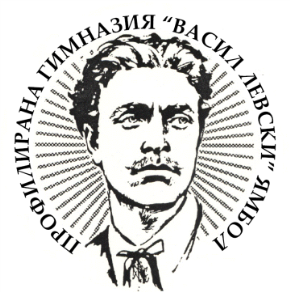                         ул. „ Цар  Иван Александър” №12  ;  Тел: 046/ 66 19 90; 046/ 98 88 46; 046/ 66 16 89                 ПРАВИЛНИКЗА  ДЕЙНОСТТАНАПРОФИЛИРАНА ГИМНАЗИЯ "ВАСИЛ ЛЕВСКИ“ЗА  2017/2018 УЧЕБНА ГОДИНАПЕТЯ СЯРОВАДИРЕКТОР НА ПРОФИЛИРАНА ГИМНАЗИЯ „ВАСИЛ  ЛЕВСКИ“ - ЯМБОЛГЛАВА І. ОБЩИ ПОЛОЖЕНИЯЧл.1 Правилникът има за цел да регламентира вътрешния ред в гимназията, спазването на трудовата дисциплина, училищната хигиена, опазването на материалната база, както и правата и задълженията на участниците в учебно-възпитателния процес.ал.1 Правилникът урежда отношенията в процеса на обучение и възпитание при пълно зачитане и уважение на човешката личност.Чл.2. Правилникът се изготвя съгласно  чл.28 ( 1 )от Закона за предучилищното и училищното образование/ЗПУО/ и е в съответствие с неговите разпоредби, както и със Законa за закрила на детето (ЗЗД), Правилника за прилагане на ЗЗД, Наредба за организация на дейностите в системата на образованието, Наредба за оценяване на резултатите от обучението на учениците, Наредба за статута и професионалното развитие на учителите, директорите и другите педагогически специалисти. Наредба за документите- Наредба 8. от 11.08.2016 г. за информацията и документите за системата на предучилищното и училищното образование.Настоящият правилник се приема  от Педагогическия съвет, влиза в сила от момента на одобрението и е отворен за  актуализация  при необходимост.Чл.3.Правилникът е задължителен за всички участници в учебно- възпитателния процес. За участници в образователния процес съгласно чл.1 ал.2 от ЗПУО се считат  учениците, учителите, директорът и другите педагогически специалисти, както и родителите. В началото на учебната година учениците и техните родители подписват декларация, че са запознати с него.Чл. 4. Неразделна част от настоящия правилник е Етичният кодекс на училищната общност, който се приема съгласно чл. 174 от ЗПУО /Приложение №2/Чл.5. В училището не се допуска налагането на учениците на идеологически и религиозни доктрини, както и дискриминация на основата на пол, народност, етническа и религиозна принадлежност.Чл.6 Обучението и възпитанието на учениците се провежда на книжовен български език съгласно чл.13 от ЗПУО с изключение на часовете по чужд език и по предмети, преподавани на чужд език.Наредба 6ГЛАВА II . УПРАВЛЕНИЕ И ОРГАНИЗАЦИЯ НА ПРОЦЕСА НА                      ОБУЧЕНИЕ, ВЪЗПИТАНИЕ И СОЦИАЛИЗАЦИЯЧл.7. Приемът в гимназията се осъществява при условия и по ред, определени с Наредба 11 на министъра на образованието и науката за приемане на ученици в държавни и общински училища след завършен VІІ клас по утвърден държавен план-прием въз основа на резултатите от Националното външно оценяване/НВО/. План-приемът се осъществява съгласно чл.142 и чл.143, а допълнителният план-прием по чл.143(3 )  от ЗПУО, както и на Наредба за организация на дейностите в училищното образование.Чл.8. Училището осигурява усвояването на общообразователния минимум чрез  задължителни учебни часове /ЗУЧ/и на знания и умения на по-високо равнище чрез избираеми учебни часове (ИУЧ)  съгласно  държавните образователни  стандарти /чл.22 ал.2 от ЗПУО/.Чл.9. Училищният учебен план се приема от ПС и се съгласува с Обществения съвет / чл. 269, ал 6 от ЗПУО/ Класните ръководители  запознават новите ученици и техните родители с него срещу подпис. Същият става неразделна част от  личното образователно дело на учениците и се  утвърждава по паралелки за всяка учебна година / за постъпилите в 5 клас през 2016/2017 учебна година/,  освен в случаите, предвидени в държавния образователен стандарт за учебния план / чл. 94, ал3 от ЗПУО/  Ал. 1Всеки има право да завърши определен клас по училищния учебен план, по който е започнал да се обучава в същото училище. / чл. 97, ал 1/ Ал. 2 Лицата, прекъснали обучението си, продължават по училищния учебен план, действащ през учебната година, от която обучението продължава./ Чл. 97, ал 2 /ГЛАВА III ФОРМИ НА ОБУЧЕНИЕ Чл.10 Формите на обучение в гимназията са дневна и самостоятелна, съгласно чл.106, ал.1 от ЗПУО.            ал.1 Дневната форма на обучение е присъствена форма.            ал.2 Обучението в самостоятелна форма се организира за отделен ученик /чл.108, ал.2/ от ЗПУО.                     т.1 Самостоятелната форма на обучение е неприсъствена форма, при която учениците се подготвят самостоятелно, като имат право да посещават консултациите по различните учебни предмети, според графика за консултации, утвърден от директора и се явяват на изпити за определяна на годишни оценки по учебни предмети съгласно училищния учебен план.                                                    		       т.2 В самостоятелна форма може да се обучават: / чл.112 от ЗПУО /-ученици в задължителна училищна възраст, които по здравословни причини, удостоверени с медицински документ, издаден от съответната експертна лекарска комисия, определена в Закона за здравето, не могат да се обучават в дневна форма; -ученици в задължителна училищна възраст – по желание на ученика или родителя, по реда на чл. 112, ал. 2 от ЗПУО ; -ученици с изявени дарби; след решение на педагогическия съвет ;-лица, навършили 16 години.       		       т.3 Самостоятелната форма на обучение не може да се организира за ученици по чл.49, ал 2, т.1 от ЗПУО.            ал.3 Ученикът не може да се обучава в две или повече форми на обучение едновременно,съгласно чл.106 ал.3 от ЗПУО.    	Чл.11.Ученици, които се обучават в дневна или в самостоятелна форма при условията на чл.10, ал.1 и ал.2, от Правилник на дейността на гимназията,  желаещи да променят формата на обучение, подават писмено заявление до директора на училището. ал.1 Учениците , които се обучават в дневна или самостоятелна форма , могат да променят формата си на обучение в началото на учебната година. Промяната на формата на обучение се допуска и през учебната година, когато се преминава от дневна в самостоятелна форма / чл. 32 то Наредба за организация на дейностите в училищното образование / .ал.2 Заявлението за записване в самостоятелна форма на обучение може да се подаде и до 20 дни преди редовната изпитна сесия.в началото на учебната година             ал.3 Лицата полагат изпити за следващия клас само ако успешно са положили всички изпити,  предвидени за завършване на предходния клас. 	 Чл.12. Условията и редът за организиране и провеждане на изпитите при самостоятелната форма на обучение се определят със заповед на директора на училището съгласно Приложение № 1“ „Правилник за самостоятелна форма на обучение“     	Чл.13. Редовната изпитна сесия за ученици в самостоятелна форма е една и се провежда в периода януари-март  по график, утвърден със заповед на директора.    	Чл.14. Всеки ученик в самостоятелна форма на обучение има право на две поправителни сесии,  които се провеждат през месеците април-май и юли. Чл. 15 Ученици, които се обучават в самостоятелна форма, при повтарянето на класа се явяват на изпити само по учебните предмети, по които имат оценка слаб (2).        	 чл. 16 Ученици, подали заявление и записани в самостоятелна форма на обучение за съответната учебна година, но не подали заявление и не се явили на изпити, се считат за преустановили обучението  си за съответната учебна година.ГЛАВА IV ОРГАНИЗАЦИЯ НА УЧИЛИЩНОТО ОБУЧЕНИЕ  Чл.17. Училищното обучение се организира в последователни класове и паралелки. Класовете се номерират във възходящ ред с римски цифри, а паралелките се обозначават с началните букви на българската азбука.съгласно чл. 98 и чл. 99 от ЗПУО В зависимост от особеностите на учебния предмет паралелката може да се дели на групи или да се организират сборни групи от различни паралелки.съгласно чл.99 (3 ) от ЗПУО.             Чл.18. Броят на учениците в паралелка и деленето на паралелките на групи се определят с наредба на министъра на образованието и науката. Условията и редът за определяне на броя на паралелките в училището, броя на учениците в тях, деленето на паралелките на групи се определят с държавния образователен стандарт за финансирането на институциите и в съответствие с държавния образователен стандарт за физическата среда и информационното и библиотечното осигуряване на училищата чл.100 , ал 1 от ЗПУО.             Чл.19. В началото на учебната година директорът определя със заповед класните ръководители на всички паралелки. Чл.20 В класната стая или кабинет, след започване на учебния час, могат да присъстват само учениците от класа и учителя по съответния предмет от седмичното разписание или определен със заповед на директора заместник, в случай на отсъствие на преподавателя.Чл.21  По време на учебния час в класната стая имат право да влизат: -   Директорът.-   Заместник директор-  Медицинско лице.- Класният ръководител и педагогическият съветник със съгласието на преподавателя. - Проверяващи и инспектиращи органи ( РУО, МВР, АЗД и др. ) само в присъствие на директор или помощник директор. -. Всички останали случаи се третират като нарушение на учебно- възпитателния процес.                 Чл.22. Учениците са длъжни да бъдат на местата си в класните стаи преди биенето на звънеца. Закъснение за час до 15 минути ,по неуважителни причини, се вписва като 1/3 неизвинено отсъствие.      Чл.23. При отсъствие на преподавател учениците изчакват 15 минути, след което уведомяват дежурния учител ,заместник-директора или директора.               ГЛАВА V УЧЕБНО И НЕУЧЕБНО ВРЕМЕ           Чл. 24. Учебната година започва на 15 септември. Учебните занятия се разпределят в два срока. Продължителността на учебната седмица е 5 учебни дни. Изключения се допускат за провеждането на спортни дейности на открито , съгласно учебния план. / чл. 101 от ЗПУО/             Чл.25.  Началото и краят на ваканциите, краят на втория учебен срок, неучебните дни, обявяването на учебни дни за неучебни или неучебни дни за учебни се определят със заповед на министъра на образованието и науката.съгласно чл. 104 от ЗПУО       ал.  1 Директорът след решение на педагогическия съвет може да обявява до три учебни дни в една учебна година за неучебни, но присъствени /Патронен празник на гимназията,“'Ден на зрелостника"  и „Ден на талантите“ /, за което уведомява началника на регионалното управление на образованието съгласно чл.105( 4 ) от ЗПУО.              Чл.26. Обучението на учениците се организира  в две смени-сутрин и следобед. Продължителността на учебния час е 40 минути / Наредба за организацията на дейностите в училищното образование- чл. 7, ал 6/. Разпределението на учебните часове се отразява в седмичното разписание.                    ал.1 Третият час  за организация и провеждане на спортна дейност по учебният предмет „Физическо възпитание и спорт“ се включва в седмичното разписание на учебните занятия извън броя на задължителните учебни часове.И се вписват в дневника на класа.ГЛАВА VI  ЗАВЪРШВАНЕ НА КЛАС, ЕТАП И СТЕПЕН НА ОБРАЗОВАНИЕ Чл.27. Завършването на клас става по следния начин : ал.1 Ученикът завършва класа, ако по всички учебни предмети от задължителните  и избираемите учебни часове има годишна оценка най-малко среден (3) / чл.122  от ЗПУО/- валидно за ученици, които през учебната 2016/2017 са постъпили в 5 и 7 клас;т.1    Останалите ученици завършват класа ако по всички учебни предмети от задължителна подготовка, задължителноизбираема подготовка и свободноизбираема подготовка    имат годишна оценка най-малко среден (3) /по Закона за народната просвета/;ал. 2 Ученици, които имат годишна оценка слаб (2) по  задължителните  и  избираемите учебни предмети , полагат  изпити за промяна на оценката по тях, но  не повече от две редовни  сесии през учебната година. Редовните сесии се провеждат до две седмици след приключване на учебните занятия и един месец преди началото на новата учебна година по график, определен със заповед на директора .ал. 3 Ученици, които по здравословни причини, удостоверени с медицински документ, не са се явили на  сесиите  по ал.2, могат да се явят на допълнителна  сесия по ред, определен със заповед на директора, но не по късно от 10 октомври;ал.4 Ученици, които имат оценка слаб (2) по задължителните  и избираемите учебни предмети  на редовните и/или на допълнителната  сесия или не са се явили на изпити за промяна на оценка, повтарят класа, с изключение на учениците от ХІІ клас. Учениците от последния гимназиален клас могат да се явяват на изпити за промяна на оценката без ограничения на броя изпитни сесии при условия и по ред, определени с държавния образователен стандарт за оценяване на резултатите от обучението на учениците съгласно чл.125 от ЗПУО.ал. 5 За ученик, обучаван в дневна форма, чиито отсъствия не позволяват оформяне на срочна или годишна оценка по един или няколко учебни предмета от задължителните  , избираемите и  СИП  часове, директорът на училището, по предложение на ПС, определя със заповед условията и реда за оценяване знанията и уменията за завършване на учебния срок и/или година; ал. 6 Срочна оценка не се формира без наличието на минималния брой текущи изпитвания по чл. 12, ал. 1 поради отсъствие на ученика в повече от 25 % от часовете по учебния предмет в съответния вид училищна подготовка съгласно чл.22 ал.5  от  Наредба за оценяване на резултатите от обучението на учениците.  В този случай ученикът полага изпит за определяне на срочна оценка .          		ал. 7 Ученици, които имат оценка слаб (2) по учебен предмет от задължителните,  избираемите и факултативните учебни часове  на редовните и/или на допълнителната поправителни сесии или не са се явили на поправителните изпити, повтарят класа           		ал. 8  Учениците от последния гимназиален клас, които имат оценка слаб (2) по учебни предмети от  задължителните  , избираемите и факултативните учебни часове   на редовните и/или на допълнителната поправителни сесии или не са се явили на поправителни изпити, не повтарят класа. Те могат да се явяват на поправителните изпити в януарска поправителна сесия и в сесиите по ал. 2.съгласно чл.125 от ЗПУО.       		 ал. 9 Приравнителни изпити се провеждат, когато ученика се премества в паралелка на същото училище или в друго училище, когато съществуват различия в учебните планове        		ал. 10 Ученици със специални образователни потребности, които не са усвоили общообразователния минимум за клас, етап или степен на образование по обективни причини, не повтарят класа.               	т. 1 За ученици със специални образователни потребности, които не усвояват държавния образователен стандарт за учебно съдържание по обективни причини, екип в училището, назначен със заповед на директора, разработва индивидуална образователна програма по един или повече учебни предмети от учебния план, по който работи училището.        Чл.28. Начините, продължителността и графикът на проверките и оценяването на знанията и уменията, както и оформянето на срочните и годишни оценки са по преценка на учителя при спазване на изискванията на Наредба за оценяване на резултатите на  учениците. Установяване на постигнати резултати може да се извърши и чрез външно оценяване, включително и като национално в края на етап или степен на образование.       Чл.29. Учениците имат право еднократно да се явят на не повече от 3 изпита за промяна на оценката по учебни предмети след завършване на последния клас от съответната образователна степен Ал. 1 Изпитите за промяна на оценка по учебен предмет или модул са: 1. поправителни изпити; 2. изпити за промяна на годишна оценка – за VII клас, за ХI клас и за ХII клас; 3. изпити за промяна на окончателна оценка при завършване на първи и на втори гимназиален етап на средно образование.Ал. 2  Изпитите за промяна на годишна оценка се провеждат след приключване на учебните занятия съответно за VII клас, за ХI клас или за ХII клас. Ал. 3 Изпитът за промяна на годишната оценка по учебен предмет или модул се полага върху учебното съдържание, включено в учебната програма по съответния учебен предмет или модул за съответния клас. Ал. 4 За полагането на изпит за промяна на годишната оценка ученикът подава заявление до директора на училището, с което се отказва от годишната си оценка, формирана по реда на чл. 23. Ал. 5 Учениците имат право еднократно да се явят на изпит за промяна на годишна оценка по ал. 1. Ал. 6 Изключение по ал. 4 се допуска за ученик от ХII клас, който има годишна оценка слаб (2) по един или по няколко учебни предмета или модула може да се явява на изпити за промяна на оценката без ограничения на броя изпитни сесии. Ал. 7 Всеки ученик има право да положи изпит за промяна на годишна оценка по не повече от три учебни предмета общо, изучавани в задължителните и/или в избираемите учебни часове, а в спортните училища – и във факултативните часове по учебен предмет от специализираната подготовка. Ал. 8 Изпитите за промяна на окончателна оценка при завършване на втори гимназиален етап се провеждат след приключване на учебните занятия съответно за ХII клас. (1) Изпитът за промяна на окончателната оценка по учебен предмет или модул се 22 полага върху учебното съдържание, включено в учебните програми по съответния учебен предмет или модул за съответните класове от етапа. (2) За полагането на изпит за промяна на окончателната оценка ученикът подава заявление до директора на училището, с което се отказва от окончателната си оценка, формирана по реда на чл. 30. (3) Учениците имат право еднократно да се явят на изпит за промяна на окончателната оценка. (4) Всеки ученик има право да положи изпит за промяна на окончателната оценка по не повече от три учебни предмета общо, изучавани в задължителните и/или в избираемите учебни часове, а в спортните училища – и във факултативните часове по учебен предмет от специализирана подготовка. (5) За промяната на окончателната оценка по учебен предмет, който се изучава само в един клас от втори гимназиален етап, се допуска само изпит за промяна на годишната оценка. Ал. 9  Изпити за определяне на срочна оценка по учебен предмет или модул се полагат от: 1. учениците, обучавани в дневна  форма, чиито отсъствия надхвърлят 25% от учебните часове по отделен предмет или модул, предвидени по училищния учебен план за съответната паралелка през учебния срок, което не позволява да бъде формирана срочна оценка поради невъзможност да бъде осъществен минималният брой текущи изпитвания по чл. 12, ал. 1 при спазване на принципа за ритмичност по чл. 11, ал. 1; 2.  Изпитът за определяне на срочна оценка се полага върху учебното съдържание, включено в учебната програма по съответния учебен предмет или модул, изучавано през съответния учебен срок и за съответния вид подготовкаЧл.30. Успешното завършване на клас и/или образователна степен се удостоверява с ученическа книжка, Свидетелство за завършено основно образование (след VII клас и IX клас), Диплома за завършено средно образование (след ХІІ клас и успешно положени ДЗИ) Неразделна част от тези документи е характеристиката на ученика, съставена от класния ръководител. Изискванията към съдържанието и оформянето на документите се определят с Държавен образователен стандарт  за информацията и документите в  системата на образованието европейското приложение на английски, френски и немски език.         Чл.31. Учениците, прекъснали обучението си, продължават по училищния учебен план, действащ през учебната година, от която обучението продължава./ чл.97, ал.2 от ЗПУО/         Чл.32. След успешно завършен ХІІ клас учениците полагат два държавни зрелостни изпита (ДЗИ), от които единият е по Български език и литература, а вторият- по учебен предмет от учебния план по избор на ученика./ за ученици, които се обучават по учебен план, съгласно Закона за народната просвета/ 	Ал. 1. За ученици, които през учебната 2016/2017 са постъпили в пети и седми клас са в сила разпоредбите на  чл.134(2) от ЗПУО . Ал. 2. По свое желание ученикът може да положи и до два допълнителни държавни зрелостни изпита по избрани от него учебни премети от посочените  в чл.135(1) от ЗПУО. 	Ал. 3.Зрелостните изпити се провеждат в две сесии, определени със заповед на министъра на образованието и науката. Ал. 4. Неиздържалите ДЗИ на първа редовна сесия имат право да се явят на поправителни ДЗИ на дати, определени със заповед на министъра.             Чл.33. Когато ученикът не се е явил на ДЗИ или не е положил успешно някои от тях, по негово желание му се издава удостоверение за завършен гимназиален етап. Същото не му дава право да продължи обучението си във висше учебно заведение.            Чл.34. Ученици могат да бъдат освободени от часовете по физическо възпитание и спорт по здравословни причини след представяне на медицинско свидетелство, издадено от лекарска комисия. Свидетелството се представя в началото на учебната година най-късно до 30 септември. Училищният медицински специалист докладва пред Педагогическия съвет имената на освободените ученици и  основанията за освобождаването им в началото на учебната година, и в началото на втория учебен срок.           		ал.1 В случаите, когато се налага освобождаване от физическо възпитание и спорт през учебната година, училищният медицински специалист се задължава да уведоми учителя по физическо възпитание и спорт и класния ръководител за решението на лекaрскaта комисия.Ученикът се докладва на първия ПС от класния ръководител и се вписва в протокола. При отсъствие на класния ръководител, се докладва от преподавателя по ФВС. ГЛАВА VII УЧИЛИЩНА ДОКУМЕНТАЦИЯЧл. 35. Документите за децата и учениците отразяват записване, преместване, смяна на формата на обучение, отсъствия, резултатите от обучението, завършен клас, етап или степен на образование и професионална квалификация са регламентирани в чл. 248 от ЗПУО и  НАРЕДБА № 8 от 11.08.2016 г. за информацията и документите за системата на предучилищното и училищното образованиеЧл . 36 Дневникът на класа  съдържа информация за образователния процес в една паралелка за една учебна годинаЧл. 37 Лично  образователно дело -  се създава при постъпване на детето или ученика в системата на задължителното предучилищно и училищно образование и се води до: 1. завършване на средно образование, или 2. отписване от училище отписване на детето/ученика и удостоверява с електронен подпис коректността на въведените данни за периода, в който детето/ученикът се е обучавал в съответната институция /приложение 3 от Наредба 8/; Чл. 38 Свидетелство за основно образование - (1) Учениците по § 24, ал. 3 ЗПУО, които придобиват основно образование след успешно завършен VII клас въз основа на годишни оценки по изучаваните учебни предмети от обучението в задължителна, задължително- избираема и свободноизбираема подготовка в VII клас;  (2)  Учениците, които през учебната 2015 – 2016 г. са в VІІІ клас, придобиват основно образование при условията на отменения Закон за народната просвета и получават свидетелство за основно образование в съответствие с държавното образователно изискване по чл. 16, т. 10 от същия закон /§ 24, ал.4 от ЗПУО/Чл.  39 Учениците, завършили успешно Х клас/ постъпили през 2016-2017 година в пети клас/ , получават удостоверение за завършен първи гимназиален етап на средно образование, което им дава право да продължат обучението си във втори гимназиален етап на средно образование и на обучение за придобиване на професионална квалификация.Чл. 40 Диплома за средно образование Учениците по § 24, ал. 5 ЗПУО, които придобиват средно образование при условията и по реда на чл. 24 от отменения Закон за народната просвета, получават диплома за средно образование съгласно държавното образователно изискване по чл. 16, т. 10 от отменения Закон за народната просвета.Ал. (1) Ученици, завършили последен гимназиален клас при условията и по реда на отменения Закон за народната просвета, но неположили държавни зрелостни изпити, получават удостоверение за завършен гимназиален етап. Ал. (2) Ученици, завършили последен гимназиален клас при условията и по реда на отменения Закон за народната просвета, но неположили държавни зрелостни изпити, след успешното им полагане получават диплома за средно образование.Чл.41. При преместване в друго училище на ученика се издава удостоверение за завършен клас, удостоверение за преместване, копие от личното образователно дело и характеристика от класния ръководител. Ако преместването се извършва по време на учебната година, вместо удостоверение за завършен клас се оформя надлежно ученическата му книжка.Чл. 42 Дубликат - (1) Дубликат на удостоверение, свидетелство или диплома се издава от директора, издал оригиналния документ. (2) Дубликатът се издава по заявление на заинтересованото лице, в случай че документът по ал. 1 е изгубен, унищожен или е негоден за ползване. (3) Дубликатът се издава при наличие на документация, от която е видно, че оригиналният документ е издаден. (4) Когато документацията не се съхранява в друго училище, дубликатът се издава от институция, определена от началника на РУО, въз основа на документи, съхранявани в държавния архив. (6) В случай че липсва необходимата документация за издаване на дубликат, заинтересованите лица могат да установят правата си по реда на Гражданския процесуален кодекс.-Дубликат се издава в срок до 30  календарни дни от подаване на заявление за дубликат.Чл. 43.  Всяко удостоверение за преместване на ученик се регистрира в Дневника за входяща и изходяща кореспонденция на институцията, от която е издадено.Чл. 44. Удостоверенията, свидетелствата, дипломите, справките, служебните бележки, ученическите лични карти, бележниците за кореспонденция, ученическите и другите индивидуални документи, както и техните дубликати се съхраняват от лицето, на което са издадени. 	Ал. 1-  При изгубване или увреждане на ученическа книжка или лична карта  ученикът подава молба до директора, в която изяснява обстоятелствата.   Документът се преиздава в срок от три дни.ГЛАВА VІІІ. УЧАСТНИЦИ В УЧЕБНО-ВЪЗПИТАТЕЛНИЯ ПРОЦЕСРаздел ІУЧИТЕЛИЧл.45 Учителят организира и провежда образователно-възпитателния процес по учебния предмет, проверява и оценява знанията и уменията на ученицитеЧл.46. Учителските длъжности са  „учител", „старши учител", „главен учител" и  се заемат съгласно  чл. 3, ал. 2 от Наредба за статута и професионалното развитие на учителите , директорите и другите педагогически специалисти .Чл.47. На учителите се дължи почит и уважение от учениците, административните органи и обществеността. Накърняването на достойнството и авторитета на учителите е недопустимо.Чл.48. Учителите нямат право да предоставят образователни услуги срещу заплащане при наличие на конфликт на интереси. В началото на всяка учебна година писмено декларират липсата на конфликт на интереси. Чл.49. Учителят има следните права:ал. 1 Свободно да избира методите и средствата за провеждане на образователно-възпитателния процес, като активно използва интерактивни методи на преподаване и възможностите на информационните и комуникационните технологии;ал. 2 Да избира учебника, по който ще преподава;ал. 3 Да получава информация по въпроси, свързани с изпълнение на служебните му задължения.ал. 4 Да повишава  квалификацията си;ал. 5 Да участва в работата на ПС, да изказва мнения и да дава предложения, които се гласуват от педагогическия съвет.ал. 6 Да използва училищната материално-техническа база за изпълнение на служебните си задължения.ал. 7 Да  дава мнения и прави предложения за развитие на училището; да участва в определянето на стратегията на училището, при разработването на училищния учебен план и другите планове и правилници на училището и при вземане на решения за разкриване на профили и организиране на дейности извън учебния план.ал. 8 Да бъдат поощрявани и награждавани.ал. 9 При прекратяване на трудовото правоотношение с педагогически специалисти, които през последните 10 години от трудовия си стаж са заемали длъжност на педагогически специалист в държавна или общинска институция на бюджетна издръжка от системата на предучилищното и училищното образование, се изплаща по-голям размер на обезщетението по чл. 222, ал. 3 от Кодекса на труда – в размер на 10 брутни работни заплати.ал. 10 Да отнема от учениците правото да ползват в рамките на учебния час всички мобилни телефони и електронни устройства.         Чл.50. Учителят има следните задължения:ал. 1 Да изпълнява нормата за задължителна преподавателска работа и другите задължения, включени в длъжностната му характеристика и в седмичния план  в съответствие с държавните образователни стандарти; ал. 2 Да преподава учебния предмет и да общува с учениците на книжовен български език, с изключение на предмета „чужд език" и учебните предмети, преподавани на чужд език;ал. 3  Да уведомява в деня на отсъствието или на следващия ден до обед директора, когато се налага да отсъства от учебни часове за осигуряване на заместник с цел недопускане на свободни часове;ал.4   Да изпълнява решенията на ПС;ал. 5 Да изпълнява предписанията и препоръките на органите, осъществяващи методическа дейност и контрол в системата на просветата;ал. 6  Да опазва живота и здравето на учениците по време на учебния процес и на други дейности, организирани от училището;ал. 7 Да поддържа и повишава квалификацията си съобразно специфичните потребности на  учениците, с които работи с цел подобряване качеството на образованието им;ал. 8 Да познава  и прилага основните документи в системата на  образованието.ал. 9 Да обявява своята система и критерии за оценяване пред учениците, както и броя на необходимите получени оценки по предмета съгласно  Наредба за оценяване на резултатите от обучението на ученика. Да мотивира устно или писмено  оценката, която поставя на съответния ученик.ал. 10 Да информира родителите за успеха и развитието на ученика, за спазването на училищната дисциплина, както и за уменията му за общуване и интегриране в училищната среда, да го насочва към форми за допълнителна работа с оглед възможностите, потребностите и желанията на ученика ;ал. 11 Да организира индивидуални срещи с родители и ученици в рамките на задължителния втори час на класа. 
          ал. 12 Да участва в общите за училището и класа родителски срещи, организирани  по график;ал. 13 Да не ползва мобилен телефон по време на час;ал. 14 Да не пуши, да не внася и употребява алкохол в училище, както и извън него при провеждане на дейности с участието на ученици. Да не внася в училище оръжие или други предмети, които са източник на повишена опасност;ал. 15 Своевременно и прецизно да води училищната документация , личните  образователни дела на учениците, книгата за подлежащи на задължително обучение , дневниците на класовете, да вписва след всяко изпитване   в рамките на деня  оценките в ученическите книжки;ал. 16 Преподавателят по физическо възпитание и спорт е длъжен да заключва съблекалнята с вещите на учениците по време на час.           		ал. 17 Да не накърнява правата на учениците, и другите участници  в образователния процес и да сътрудничи и партнира със заинтересованите страни; да не унижава личното им достойнство, да не прилага форми на физическо или психическо насилие, да не допуска пряка или непряка дискриминация, да не организира дейности на политическа, религиозна или етническа основа;ал. 18 Да следи за опазването на училищното имущество;ал. 19 Да обогатява учебния процес с нагледни и технически средства, като прави предложения пред ръководството на гимназията;ал. 20 Да пази авторитета на гимназията.ал. 21 Да не освобождава ученици от час  освен по здравословни причини, да не изпраща ученици до библиотеката или учителската стая по време на час;ал. 22 Да опазва служебната тайна;ал. 23 Да познава и спазва Етичния кодекс на гимназията;ал. 24 Учителите и ръководството на училището не отговарят за изгубени  или забравени от учениците вещи;             	ал. 25 Да се явява на работа с облекло и във вид, които съответстват на положението му на учител;           		 ал. 26 Да се явява в училище 15 минути преди началото на  първия му работен час по седмичното разписание;            	ал. 27 Да консултира учениците при констатирани пропуски в знанията  или при поискана помощ от страна на учениците.             	ал. 28 Да провежда 5 минутка по БДП в края на всеки последен час от 5 до 8 класал. 29 Да разработва тематично разпределение в съответствие с учебните програми на МОН Чл.51. Учител, който е и класен ръководител организира и провежда часа на класа, извънкласните дейности с учениците , води задължителната училищна документация и информира родителите на учениците за техните постижения и отсъствия от училище на родителските срещи, насрочени от директора на училището, има  и следните допълнителни задължения:ал. 1 Да следи за успеха и развитието на учениците от съответната паралелка, за спазването на дисциплината, както и за уменията им за общуване със съучениците и учителите и интегрирането им в училищната среда,  като периодично и своевременно информира родителите; ал. 2 Да осъществява връзка с учителите, преподаващи в паралелката, с останалите класни ръководители и специалистите, които работят с класа, да се информира за успеха и развитието на учениците с оглед усъвършенстване и намиране на нови форми за общуване  с ученици и родители;ал. 3 Своевременно да уведомява родителите, ако ученикът отсъства от учебни часове, както и когато спрямо него започне процедура за налагане на санкция или други мерки по този правилник;ал. 4 Да консултира родителите за възможностите и формите за допълнителна работа с оглед максималното развитие на заложбите на ученика, както и за възможностите за оказване на педагогическа и психологическа подкрепа от специалист, ако това се налага;ал. 5 Да изготвя и предоставя на родителя срещу подпис характеристика за всеки ученик след всеки завършен клас и степен на образование и при напускане на гимназията, справки за успеха, удостоверения за преместване, препоръки и др. Документите с изключение на характеристиката, се издават след подаване на писмено заявление ,от родителя, ако ученикът не е пълнолетен,            до директора, входирано в деловодството на училището. ал. 6 Да организира и провежда родителски срещи, индивидуални срещи с ученици и  часа на класа. На родителска среща предоставя на родителите информация за графика на приемното време на учителите;ал. 7 Да участва в процедурите за налагане на наказание на учениците от паралелката;ал. 8 Да води редовно дневника на класа, бележниците, личните образователни дела ,  главната книга /за учениците от 5 до 7 клас/, и книгата за подлежащите на задължително обучение ученици; Да вписва  втория час на класа в дневника на класа.ал. 9 Да води строга отчетност и съхранява  всички документи, на чието основание е извинявал отсъствията.ал. 10 Обобщава отсъствията в дневника в края на всяка седмица. ал. 11 . Нанася ежемесечно в бележниците отсъствия, забележки, наказания, съобщения и други.ал. 12  Контролира вписването на оценките в бележниците на учениците.ал. 13 Да не обсъжда публично въпроси, свързани с успеха и поведението на отделните ученици от паралелката.ал. 14 До 3-то число на всеки месец, да информира писмено ръководството за   направените   отсъствия за месеца от учениците, с цел своевременното уведомяване на Дирекция „Социално подпомагане “;ал. 15 При постъпване на нови ученици, да изпраща съобщение до училището от което идват учениците  и  съответната община.;ал. 16 При преместване на ученици от Профилирана гимназия „ Васил Левски “  да подготвят необходимата документация.Чл.52. Дежурство се извършва по график, утвърден от директора. Дежурният учител:ал. 1 Идва на работа 10 минути преди първия час за установяване състоянието на училищната база и подготовката й за учебно - възпитателния процес, като ;ал. 2 Спазва утвърдения от директора график за дежурство;ал. 3 Докладват на училищното ръководство за неизправности или нанесени щети на материалната база или констатирани нарушения;ал. 4 Носят отговорност за реда и дисциплината в учебната сграда;ал. 5 След биенето на първия учебен звънец предприемат мерки за подготовка на учениците за учебен час.ал. 6 Напускат последни училищната сграда след приключване на учебните занятия;ал. 7 Уведомява своевременно класовете и колегите за направените промени в седмичното разписание;ал. 8 При отсъствие на дежурния учител дежурството се възлага на друг колега от директораал. 9 При неизпълнение на задълженията си дежурният учител носи дисциплинарна отговорностЧл.53. Учител,  който има в норматива си  учебните предмети информатика и информационни технологии има следните допълнителни задължения:ал. 1 Да отговаря за изправността и безпроблемното функциониране на компютърната техника и техниката в кабинетите;ал. 2 Да прави предложения пред ръководството за осъвременяване на оборудването и софтуерните продукти;ал. 3 Да опазва и съхранява компютърната техникаал. 4 Да не оставя без надзор ученици в компютърния кабинетал. 5 Да следи за хигиената в кабинета като не допуска внасянето на храни и напитки.Чл.54. Учител, който е определен за квестор на изпити, олимпиади и състезания със заповед на директора  е длъжен:    ал. 1 Да се яви в сградата на училището , не по-късно от 30 минути преди началото на изпита;
  	ал. 2 Да се запознае се срещу подпис с инструктажа за изпита и да получи  протокол със списъка на учениците, които ще се явяват на изпит;  	 ал. 3 Да допуска учениците за изпит срещу представяне на ученическа лична карта или ученическа книжка;            ал. 4 Да изисква мобилните телефони да бъдат изключени и поставени на видно място на  бюрото пред бялата дъска, както и чанти, учебници и тетрадки със записки, на място, недостъпно за учениците;ал. 5 При започване на изпита в 9.00 часа, да допуска комисията за проверка на изпитните работи за предоставяне на  изпитните билетите и теми;ал. 6 Да запише на дъската формата на изпита и началния и крайния час. ал. 7  Да не допуска в залата външни лица/ с изключение на : директор , заместник-директор  или проверяващи от МОН в присъствие на директора/;ал. 8 Да не говори по мобилен телефон по време на изпита ;ал. 9 Да  не чете  вестник, книга, списания по  време на изпитаал. 10 Да не  се занимава с дейности, които пречат за нормалното протичане на изпита;ал. 11 Да не напуска изпитната зала до приключване на изпита;ал. 12 Да не допуска подсказване и преписване;            ал. 13 Да позволява на учениците да излизат от залата не по- рано от 60 минути след началото на изпита; ал. 14 Да  отстранява от залата ученици, които пречат на нормалното протичане на  изпита, преписват или подсказват, за което уведомява директора на училището и съставя протокол, който се подписва от първия и втория квестор и се предоставя на директора;            Чл.55 Учител, определен в заповедта за  първият квестор, съставя протокол за дежурство при провеждане на писмен изпит ( номенклатурен номер 3 –82);               	ал.1  Протоколите за дежурство ( номенклатурен номер 3 –82) при провеждане на писмен изпит се представят на директора от първия квестор в деня след изпита,като се вписва учебният предмет ,вид изпит, клас, имената на учениците подали заявления за явяване на изпити. Имената на квесторите , името на председателя на изпитната   комисия, начало и край  на  изпита заедно с писмените работи  . Чл.56. Учител, който организира различни форми на занимания извън училище и ученически отдих, туризъм, спорт, учебни екскурзии, извънкласни дейности, абитуриентски балове и други е длъжен да се запознае с нормативната база / Наредба за ученически пътувания ,  Закон за туризма и други разпоредби/ .Раздел ІІУЧЕНИЦИЧл.57. Учениците участват като партньори в училищното обучение и имат активна роля за постигане на целите на образователния процес;Чл.58. Учениците притежават ученическа лична карта и ученическа книжка, в която се отразяват успехът, отсъствията, наказанията и др.;Чл.59. Ученикът има право:1. да бъде обучаван и възпитаван в здравословна, безопасна и сигурна среда; 2. да бъде зачитан  като активен участник  в образователния процес; 3. да избира профила,  по който се обучава; 4. да избира  между учебните предмети или модули, предложени от училището за изучаване в избираемите и във факултативните учебни часове; 5. да получава  библиотечно-информационно обслужване; 6. да получава  информация относно обучението, възпитанието, правата и задълженията си; 7. да получава  обща и допълнителна подкрепа за личностното си  развитие; 8. да бъде  информиран  и консултиран  във връзка с избора на образование и/или професия; 9. да участва  в проектни дейности; 10. да дава  мнения и предложения за училищните дейности, включително за избираемите и за факултативните учебни часове; 11. чрез формите на ученическо самоуправление да участва  в обсъждането при решаване на въпроси, засягащи училищния живот и училищната общност, в т. ч. училищния учебен план; 12. да получава  съдействие от училището при изразяване на мнението си по въпроси, които пряко ги засягат, както и при участие в живота на общността; 13. да бъде поощряван с морални и материални награди, както  и да получава стипендия при условия и ред, определени с Постановление на Министерски съвет 33 от 15.02.2013 г. за условията за получаване на стипендии от ученици, завършили основно образование;14.  да отсъства от училище по уважителни причини: / чл. 172, ал. 12, т.2 от ЗПУО/  т. 1 С представяне на медицинска бележка, заверена от медицинския специалист или документ от спортния клуб, в който членува или от държавни и общински институции; т. 2 До 3 дни в една учебна година с уведомление от родителя до класния ръководител въз основа на писмено заявление/ по образец/ .т. 3 До 7 дни в една учебна година с разрешение на директора въз основа на писмено заявление /по образец/ от родителя;15.  Ученикът има право на  обща и допълнителна подкрепа за личностното си развитие съгласно чл. 178 и чл. 187  от ЗПУО и се осъществява съгласно държавния образователен стандарт за подкрепящо развитие.Чл.60. Ученикът има следните задължения:(1). да присъства и да участва в учебните часове и занимания, в случай на отсъствие, ученикът е длъжен да уведоми класния си ръководител и след завръщане на училище да му предостави документ за извиняване на  отсъствията. (2) да съхранява авторитета на училището и да допринася за развитието на традициите му;(3) да се явява в училище 10 минути преди началото на първия учебен час с непредизвикателно облекло и във вид, който съответства на положението му на ученик.(4) да уважава и да не накърнява честта, правата и достойнството на другите членове на училищната общност, както и да не прилага физическо и психическо насилие и дискриминация спрямо тях;(5) да не пречи на учителя при и по повод изпълнение на служебните му задължения, както и на съучениците си по време на учебните часове;(6) да не ползва мобилен телефон  и други технически и/или електронни средства по време на час, и да ги предава при поискване от учителя /чл.172, ал.1, т.12 от ЗПУО/.  Учениците, които не изпълнят изискванията по тази точка, се отстраняват от час и им се налагат наказания съгласно този правилник.(7) да опазва материално-техническата база, учебните пособия ,компютърните кабинети и чистотата на територията на гимназията. Родителите на ученик, който повреди училищно имущество, отстраняват повредата или заплащат отстраняването ѝ в тридневен срок от датата на констативния протокол, изготвен от счетоводител, домакин и класен ръководител; за умишлено увреждане на ученика се налага и наказание. Книгите от библиотеката се дават за срок от 2 седмици, след което се връщат или презаверяват. Повредените или изгубените книги или учебници се възстановяват.(8) да не участва в хазартни игри, да не пуши, да не употребява наркотични вещества и алкохол;(9) да не носи огнестрелно и хладно оръжие, алкохол, тютюневи изделия(цигари,пури и др), запалки, наркотици, както и други предмети, които са източник на повишена  опасност;(10) на учениците не е позволено  да карат ролкови кънки, ролери, скейтбордове , велосипеди и МПС в двора на училището, както и по коридорите на училището.(11) да не бъде на обществени места без придружител в съответствие с изискванията на чл. 8, ал.4 от Закона за закрила на детето;(12) да носи винаги ученическата си книжка в училище и да я представя при поискване от учител или директор. Да носи личната си карта в училище и извън него;(13) да носи отговорност за опазване на личните си вещи;(14) дежурният ученик преди началото на учебните занятия да проверява изправността на имуществото и чистотата в класната стая и при установени нередности да уведоми учителя, който уведомява заместник-директора. След края на всеки час избърсва дъската;(15) да не участва в политически партии и организации до навършване на 18-годишна възраст и да не организира дейности на политическа, религиозна или етническа основа;(16) Не извършва от свое име или от името на фирма търговска дейност на територията на гимназията.(17) при отсъствие на преподавател да изчака 15 минути и, след като дежурният ученик уведоми ръководството на училището, да изпълнява разпорежданията за заниманията на класа до края на учебния час.(18) Ученик, който се явява на изпит е длъжен:             т. 1 да се явява за изпит 15 минути преди началото и заема място в изпитната зала.           т. 2 да изключи и предаде мобилните си телефони на квестора, който ги съхранява на видно място.           т. 3 собствено ръчно ученикът попълва върху изпитните листи  трите си имена, клас  и текста от бялата дъска, написан от квестора.           т. 4 да не шуми и не извършва действия, които нарушават нормалното протичане на изпита.
          т. 5  да не подсказва и не преписва.          т. 6 да не ползва калкулатор на изпита по математика
          т. 7да не напуска изпитната зала по-рано от 1 час след началото на  изпита.Раздел ІІІРОДИТЕЛИЧл.61. Родителите имат следните права: (1). периодично да получават информация за успеха и развитието на децата им в образователния процес, за спазването на училищната дисциплина, уменията им за общуване и интегрирането им в училищната среда:(2). да се запознаят с училищния учебен план, да изразяват мнение и да правят предложения за развитието на гимназията;(3) да участват в училищното настоятелство (УН) и да бъдат избирани в обществения съвет на училището;(4) да присъстват и при желание от тяхна страна да бъдат изслушвани, когато се решават въпроси, които засягат правата и интересите на ученика;            (5) да бъдат консултирани от педагогическия съветник по въпроси, свързани с децата им.Чл.62. Родителите имат следните задължения:(1) да осигуряват присъствието на ученика в училище и да спазват другите разпоредби на ЗЗД и на този правилник;            (2) да спазват правилника за дейността на училището  и да съдействат за спазването му от страна на детето и ученика;  (3) да не допускат явяването на ученика в училище с облекло или във вид, които не съответстват на правилника;(4) редовно да се осведомяват за успеха и развитието на ученика в образователния процес, за спазването на училищната дисциплина, за уменията му за общуване и интегрирането му в училищната среда;(5) да участват в родителските срещи и да се явяват в училището след покана от учител, директор или друг педагогически специалист в подходящо за двете страни време. (6) при отсъствие на ученик по уважителни причини да уведомяват своевременно класния ръководител.(7) При нарушение на задълженията от страна на ученика, родителят попълва декларация, с която поема отговорност за промяната в поведението на ученика в посоченият му срок.. ГЛАВА ІX. УЧАСТНИЦИ В УПРАВЛЕНИЕТО  Чл.63. Директорът, като орган за управление на училището:(1) организира, контролира и отговаря за цялостната дейност на гимназията;(2) спазва и прилага държавните образователни изисквания;(3) осигурява безопасни условия на труд и съоръжения за свободен достъп до училището и класните стаи на ученици с увреждания;(4) представлява училището пред органи, организации и лица и сключва договори с юридически и физически лица по предмета на дейност в съответствие с предоставените му правомощия;(5) съставя бюджет и отговаря за законосъобразното, целесъобразното и икономично разпореждане с бюджетните средства;(6) отговаря за отчитането на паричните средства по проекти и НП на училището.(7)  сключва и прекратява трудови договори по реда на Кодекса на труда.; (8) награждава и наказва ученици, учители и служители в съответствие с Кодекса на труда,  ЗПУО и този Правилник;(9)  подписва и подпечатва документи за преместване, за завършен клас, степен на образование и съхранява печата на училището с държавния герб; контролира и отговаря за правилното водене и съхраняване на задължителната документация и съхранява учебната документация;(10) изготвя и утвърждава длъжностното разписание на персонала и утвърждава поименното разписание на длъжностите и работните заплати;(11) е председател на Педагогическия съвет и осигурява изпълнение на решенията му. По предложение на ПС изказва похвали и налага наказания на ученици по чл.;(12) съдейства на компетентните органи за установяване на нарушения (13) е подчинен в административно отношение на  Регионално управление на образованието;(14) е подпомаган при организирането и контрола на учебната и административната дейност от заместник - директори съгласно нормативните актове в системата на народната просвета и съответната длъжностна характеристика;(15) Заместник - директора по административната дейност, определя редa , начинa и организирането на поетапното въвеждане  разделното събиране на отпадъците от опаковки.Чл.64. Педагогическият съвет е орган за разглеждане  и решаване на основни педагогически въпроси. Включва в състава си заместник - директорите, учителите, специалистите с педагогически функции на щатна работа, педагогическия съветник, медицинския специалист и със съвещателен глас председателя на училищното настоятелство.(1) приема правилника за дейността на училището;(2) приема стратегия за развитие на училището;(3) приема училищния учебен план, избира формите на обучение, обсъжда и взема решения по резултатите от обучението;(4) определя начина за приемане на ученици при спазване на нормативните актове;(5) прави предложения на директора за награждаване на ученици по чл.71 и за налагане на наказание по чл.61 от настоящия правилник; (6) приема дейностите извън държавните образователни изисквания и приема програми за осъществяването им;(7) утвърждава училищни символи и ритуали след съгласуване с училищното настоятелство или с родители на ученици;(8) свиква се от директора най-малко веднъж на два месеца. Извънредно заседание се свиква по писмено искане до директора на най-малко 1/3 от числения му състав;(9) приема решения с обикновено мнозинство при присъствието на не по-малко от 2/3 от числения му състав. Решенията могат да се отменят от самия съвет с 2/3 от гласовете на присъстващите или от началника на регионалния инспекторат по образованието. За всяко заседание се води протокол.Чл. 65. Общественият съвет  е орган за подпомагане развитието на гимназията и за граждански контрол на управлението и. Той се създава въз основа на чл. 266 от ЗПУО.ал. 1 Общественият съвет към гимназията осъществява своята дейност съгласно чл. 269 от ЗПУО;чл. 66 Ученически парламент ал.1. Ученическият парламент на училището се състои от председателя на всеки клас и се ръководи от председател и заместник-председател, които се избират за срок от 4 години. Изборът им се осъществява от Ученическия парламент. Ал. 2 Ученическият парламент на училището: 1. участва в планирането на образователно-възпитателната дейност в училището;2. участва с предложения за награди на учениците; 3. участва в организирането на извънкласните и извънучилищните форми на дейност; 4. участва в организирането и провеждането на училищните мероприятия;  Ал. 3 Ученическият парламент на училището има право: 1. да събира парични средства от учениците за културни прояви и други дейности по негова инициатива, свързани с провеждане на училищни мероприятия, отдих и спорт; 2. да предлага на училищното ръководство и Педагогическия съвет мерки за подобряване на образователно-възпитателен процес. ал. 4 УП участва в работата на Обществения съвет с право на съвещателен глас съгласно /чл. 267, ал. 2 от ЗПУО/Чл.67. Педагогическият съветник: (1) извършва диагностициране на затрудненията в интелектуалното развитие и поведението на учениците;(2) консултира ученици, учители и родители по проблеми, свързани с взаимоотношенията им;(3) има право да посещава уроци с цел получаване на информация за отделни ученици, класове, учители, да се запознава с училищната документация, да провежда индивидуални и групови изследвания и въздействия в учебно и извънучебно време;(4) води протоколите за проведените консултации;(5) е длъжен да спазва професионална етика и съхранява служебната тайна, да зачита и защитава личното достойнство на всички участници в учебно- възпитателния процес;Чл.68. Училищното настоятелство е орган за подпомагане на дейността на училището.(1) устройството и дейността се урежда съгласно разпоредбите на чл.  306-309 от ЗПУО;(2) при необходимост предоставя информация за дейността си Регионалното управление на образованието на МОН;(3) подпомагано е от ръководството на гимназията.Глава X   ПОДКРЕПА ЗА ЛИЧНОСТНОТО РАЗВИТИЕ НА УЧЕНИЦИТЕЧл. 69. (1) На учениците в гимназията се предоставя подкрепа за личностно развитие, която осигурява подходяща физическа, психологическа и социална среда за развиване на способностите и уменията им. (2)ал. 1 Подкрепата за личностно развитие се прилага в съответствие с индивидуалните образователни потребности  на всеки ученик. (3)ал. 2 За реализиране на общата и допълнителната подкрепа в гимназията работи  екип за  подкрепа на личностното развитие  ал. 3 Подкрепата за личностно развитие е обща и допълнителна.ал. 4 Екипът за подкрепа за личностно развитие се създава със заповед на директора за определено дете или ученик по чл. 187, ал. 2 от ЗПУОал.5 Екипът за подкрепа на личностното развитие използва в работата си набор от формуляри, приложени в Приложение чл.69А  Механизъм за противодействие на агресията Приет на заседание на Общо събрание /Протокол № 1 от 16.09.2016г./План за противодействие на училищния тормоз1.Превантивни меркиДейности на ниво класЗа работата на ниво клас следва да се прилагат всички форми на групова работа, дискусии, решаване на казуси, споделяне на опит, като се използват възможностите на часа на класа. предмети от задължителното учебно съдържание, различни извънкласни и извънучилищни дейности.Необходимо е да се извеждат теми от учебното съдържание, които могат да се използват за работа и анализ по проблема насилие, свързани с правата на децата, ценностите, социалните роли, функционирането на групите и институциите и т.н.Целта е да се създаде пространство, в което се говори открито за тормоза и се работи за формирането у децата на нагласи и социални умения, недопускащи насилие като например емпатия, толерантност и уважение към различията, решаване на конфликти и др. Децата трябва да се стимулират първо сами да дават отговори на поставените въпроси, а след това да се предлагат официални дефиниции. Всяка първа дискусия трябва да започне с договаряне на правилата за работа, като например - всеки има право да каже какво мисли, всеки има право да бъде изслушван, мненията не се омаловажават и т.н. Основните теми могат да бъдат:какво представлява тормозът, разпознаваме ли го и как можем да докладваме за случаи на тормоз;какви са преживяванията на извършителя и потърпевшия (някои видове поведение като присмиването може да изглеждат като игра или шега, но обиждат и водят до негативни емоции у този, към когото са насочени и той да се чувства унизен или заплашен);как се чувстваме когато видим прояви на тормоз и какво правим;какво можем и искаме да направим;кои са основните ценности, правила на поведение, които следва да приемем;как можем да ги прилагаме.Разглеждането на последната тема следва да завърши с изработването на общи правила на поведение и договаряне на процедура, в случаи на нарушаване на правилата. Въпреки че това са дейности на ниво класна стая, те могат и е важно да се приложат и с родителите, и с учителите.Паралелно с дейностите в клас е необходимо да се провеждат и дейности, които обхващат цялата училищна общност.Дейностите на ниво училище включват:обобщаване на всички предложения за правила на поведение и ценности, направени от класовете и формулиране на общоучилищни ценности и правила, които да бъдат част от училищната политика;договаряне на единен механизъм, включително разписани ясни отговорности, за реагиране при всяка проява на тормоз и насилие;разработване на предложения за промени в Правилника за дейността на училището и обсъждането им с училищната общност;приемане на съгласуваните промени;прилагане на програми за развитие на личните и социалните умения на децата;оптимизиране на системата от дежурства от учителите;подобряване на системата за съобщаване на случаи на тормоз (въвеждане на нови форми и канали, гарантиране на конфиденциалността);включване на експерти, родителите и самите ученици в процеса на създаване и реализирането на всички интервенции;използване на подхода за работа с връстници (peer education), които трябва да станат естествените помощници при реализирането на всички видове интервенции както по отношение на децата, които са обект на тормоз, така и по отношение на децата, които упражняват насилие;повишаване квалификацията на учителите за работа с програмите, включително реализиране на специализирани тренинги за определени категории от работещите в училище за справяне с критични ситуации и други;ясно разпределение на конкретни отговорности на всички възрастни в училището, вкл. дежурства на определени места;разработване на стъпки за привличане на родителите;разработване на процедури и механизми за осигуряване на непрекъснато съгласуване на интересите и потребностите на отделните групи, съставляващи училищната общност;осигуряване на реални партньорства с външни на училището служби, организации и специалисти;насочване към основни здравни и социални услуги за децата и семействата.Привличането на родителите е важна част от реализирането на училищната програма и важно условие за нейната ефективност.Задължения на персонала1. Училищен координационен съвет Планира, проследява и координира дейностите за справяне с тормоза на ниво училище. Обобщава предложенията на класовете и изготвя общоучилищни ценности, правила и последици. Обсъжда и приема процедурите за докладване, регистриране и проследяване на случаите на тормоз. Прави мотивирани предложения до директора с цел подобряване на работата. Подпомага класните ръководители с материали или консултации със специалисти, съдейства за органирзиране на периодични обучения на учителите по темата за насилието2. Класни ръководители В началото на годината провеждат занятия в часа на класа, посветени на тормоза и насилието. С помощта на учениците приемат ценности, правила и последици при прояви на насилие. Постерите с приетите ценности, правила и последици се поставят на видно място в класната стая. Запознават учениците с процедурата за съобщаване на случаи на тормоз. Реагират при всеки опит за насилие над ученик в клас, съгласно утвърдените процедури и приетите правила и последици. За всеки инцидент или проява на насилие попълват протокол, който предават наУКС. Участват в работата на екипа, сформиран по конкретен случай на ученик от класа им. Провеждат периодично превантивни занятия по проблемите на тормоза, като могат да привличат различни специалисти, напр. от Центъра за превенция на насилието, МКБППМН и др. Информират учениците за Националната телефонна линия за деца 116 111. Информират родителите за дейностите по механизма, както и за приетите правила и процедури. Съдействат за включването им в дейностите на ниво училище. II. Процедура за взаимодействие между класен ръководител и координиращ екипНачало: инициатива на кл. ръководител към координиращия екип на ГимназиятаКласният ръководител обсъжда с екипа наблюденията и анализите на учителите, които преподават на ученика, във връзка с обучението, развитието и участието му в дейността на класа; разглежда документите на ученика, включително от изследвания и консултации – при наличие на такива, и въз основа на събраната и анализираната информация разпознава потребностите от предоставянето на обща подкрепа за личностно развитие на ученика или от извършване на оценка на индивидуалните потребности за предоставяне на допълнителна подкрепа за личностно развитие на ученика.Стъпка 1.Екипът изслушва класният ръководител, инициирал начало на процедурата – събира се информация от входните равнища по учебни предмети, от индивидуалния напредък в обучението и от наблюдението на развитието на ученика.Източници на информация1. Писмени сведения от педагогически специалисти за ученика, който среща затруднения в обучението, и на индивидуалната му нагласа по отношение на ученето и участието му в образователния процес и в дейността на гимназията; 2. Сведения от педагогически специалисти в гимназията или от социален работник за наличие на възможни рискови фактори в средата на този ученик( семейна среда, приятелски групи ); Стъпка 2.Екипът оценява силните страни на ученика и потребността от обща и/или допълнителна подкрепаСтъпка 3Определяне на конкретни меркиКонкретните мерки изискват:1. Определяне на конкретна цел – какво затруднение трябва да се преодолее2. Определяне на конкретни стъпки за преодоляване на затруднението – чрез допълнително обучение,консултации, логопедична работа, работа в учебните часове и др.3. Определяне на срок и описание на резултатите от работата в края на поставения срок постигнат напредък, преодоляно или непреодоляно затруднение, насочване за оценка на индивидуалните потребности от екип за подкрепа за личностно развитие и др.Стъпка 4Прилагане на конкретните меркиКонкретните мерки се предприемат от класния ръководител на ученика в екипна работа с другите педагогически специалисти до 14 дни от установяването на случая.Координацията на изпълнението на конкретните мерки се осъществява от класният ръоводител на ученика.Дейностите задължително се осъществяват и в неучебно време, включително през ваканциите,  съобразно потребностите на ученика, като продължителността им е в зависимост от възможностите на имназията, но не по-малко от 2 седмици при седмична заетост до 20 учебни часа.Стъпка 5Преглед на напредъка  Конкретните мерки се актуализират, променят или прекратяват след преглед на напредъка на развитието на ученика, извършен от класния ръководител на ученика, съвместно с други специалисти в гимназията. В случаите когато ученик получава обща подкрепа и не се отчита напредък в развитието му в рамките на три месеца от началото на предоставянето на подкрепата, класният ръководител на ученика обсъжда с координиращия екип на гимназията и с родителя, насочването на ученика за извършване на оценка на индивидуалните му потребности от екип за подкрепа за личностно развитие.III.ОСИГУРЯВАНЕ НА ДОПЪЛНИТЕЛНА ПОДКРЕПА ЗА ЛИЧНОСТНО РАЗВИТИЕ НА  УЧЕНИЦИТЕ Работата по конкретен случай се провежда от екипа за подкрепа за личностно развитие наученика в гимназията като от екипа се определя водещ на случая – педагогическиясъветник или социален работник(ако конкретният случай предполага намесата му).Начало: инициатива на кл. ръководител, родител или координиращ екип на гимназиятаСтъпка 1.Създаване на екип за подкрепа за личностно развитие за конкретен ученик в гимназията със заповед на директора.В състава на екипа задължително участват психолог и/или педагогически съветник, както и логопед.В екипа може да участва ресурсен учител/специален педагог, както и други специалисти според индивидуалните потребности на ученика. В екипа може да се включват представители на органите за закрила на детето.Екипът се ръководи от определения със заповедта на директора специалист от екипа.В работата на екипа на ученика участва родителят, представителят на ученика или лицето, което полага грижи за него. Стъпка 2.Извършване на оценка на индидивидуалните потребности на ученик за предоставяне надопълнителна подкрепа за личностно развитие.Оценката на индивидуалните потребности на ученик е процес на събиране и анализиране наспецифична информация за неговото функциониране – силни страни, затруднения, потенциал, за оптимално развитие, участие в образователния процес, възможности за реализация  За извършването на оценката родителят, представителят на ученика или лицето, което полага грижи за него, представя следните документи:1. заявление до директора;2. статуси от проведени предварителни изследвания и консултации –психологични, логопедични,медицински – при наличие на такива, в зависимост от потребностите на ученика;3. всички документи, съдържащи информация за здравословното състояние и социалнотоположение на ученика, документи, издадени от съда, както и други документи, които имат отношение към обучението и образованието на ученика; 4. протокол от специализирана по профила на заболяването лекарска консултативна комисия, и/или решение на териториална експертна лекарска комисия (ТЕЛК), и/или на Национална експертна лекарска комисия (НЕЛК) с приложена лична амбулаторна карта, съдържаща информация за проведени  изследвания, консултации, епикризи и други, които удостоверяват заболяването – при ученици с  хронични заболявания.Оценката на индивидуалните потребности се извършва в срок от 1 до 3 месеца от началото на учебната година или от от подаването на заявлението на родителя до директора на училището. В случаите на несъгласие на родителя, представителя на ученика или лицето, което полага грижи за него, с предложената допълнителна подкрепа за личностно развитие на ученика, независимо че въз основа на оценката на индивидуалните потребности е установена такава необходимост, и за предотвратяване на риска от отпадане от гимназията, директорът на гимназията писмено уведомява съответния отдел за закрила на детето с цел осигуряване на най-добрия интерес на ученика. Стъпка 3Изготвяне на план за подкрепа на ученика.Планът за подкрепа включва:1. целите, задачите и конкретните дейности за допълнителна подкрепа за личностно развитие;2. описание на възможностите, силните страни и потенциала на ученика за включване и участие в образователния процес и в дейността на гимназията;3. определяне на вида и формата на обучение;4. определяне на вида на допълнителната подкрепа и на конкретния срок за предоставянето й;5. определяне на конкретни образователни цели и очаквани резултати от обучението на ученика;6. определяне на начини за оценяване на напредъка на ученика;7. определяне на специални педагогически, терапевтични и други методи и средства за постигане на целите;8. определяне на честотата на осъществяване на дейностите за допълнителна подкрепа;9. описание на екипната работа с ученика, на ролята и отговорностите на педагогическите специалисти и на родителя, представителя на ученика или лицето, което полага грижи за него, при предоставянето на допълнителната подкрепа;10. описание на необходимите ресурси за допълнителната подкрепа и за ефективен преходмежду отделните етапи и степени на образование и на координацията на работата с ученика, който получават допълнителна подкрепа за личностно развитие;11. определяне на часовете за ресурсно подпомагане – за ученик със специалниобразователни потребности.Стъпка 4Предоставяне на допълнителна подкрепаКраткосрочна е подкрепата, която въз основа на оценката на индивидуалните потребности на  ученика се предоставя за определено време в процеса на училищното образование като:1. за ученици със специални образователни потребности обхваща период от минимум еднаучебна година до максимум края на съответния етап от степента на образование;2. за ученици в риск обхваща времето на планираните дейности за работа по конкретнияслучай, която се осъществява в училище в сътрудничество с отделите за закрила на детето;3. за ученици с изявени дарби обхваща период от минимум една учебна година. В началото на всяка учебна година се оценява необходимостта от предоставяне на такава подкрепа до края на съответния етап от степента на образование; 4. за ученици с хронични заболявания обхваща периода, необходим за лечението наученика. При необходимост срокът й се удължава в зависимост от здравословното състояние на ученика. При прекратяване на медицинската грижа екипът за подкрепа за личностно развитие на ученика извършва оценка за необходимостта от предоставяне на подкрепа, каквато се предоставя на ученици със специални образователни потребности.Дългосрочна е подкрепата, която въз основа на оценката на индивидуалните потребности на  ученика обхваща повече от един етап от степента на образование, повече от една степен на образование или е за целия период на обучение на ученика в училището.Стъпка 5Проследяване на напредъкаНапредъка в развитието на ученика се проследява на всеки три месеца от учебното време през учебната година и при необходимост внася промени в плана за подкрепа и в индивидуалните учебни програми след информирано писмено съгласие на родителя, представителя на ученика или лицето, което полага грижи за него.3. Учители, които не са класни ръководители Включват темата за насилието в учебни единици, при които това е възможно. Поощряват и развиват съвместното учене, както и поведение на сътрудничество и взаимопомощ. Познават и използват установената система за информиране и съобщаване за случаи на тормоз над ученици. Познават правилата и последствията на класа, прилагат ги и изискват от учениците да ги прилагат.4. Дежурни учители Спазват стриктно утвърдения от директора график за дежурство, следейки рисковите зони, в които е възможна появата на насилие и тормоз. Реагират според утвърдените процедури в ситуации на насилие по време на дежурството им. Оказват съдействие на колеги при установени от тях нарушения на ученици и докладват на УКС, като попълват протокол, отразяващ инцидента.5. Помощен и непедагогически персонал Полагат грижи за предотвратяване на насилнически действия, на които станат свидетели. Познават основните принципи на действие и ги прилагат – правила, последствия, протокол за реагиране на насилие. Не допускат прояви на насилие и съобщават за тях на класен ръководител, заместник-директор, директор.Правила и процедури за всеки случай на насилие в училищеУчилището се нуждае от ясни процедури в случаите,които са специфични за всяко училище:Да не упражнява физически тормоз - блъскане, щипане, разрушаване, удряне, нанасяне на болка, спъване, затваряне в някое помещение;Да не упражнява вербален тормоз - подмятания, подигравки, унижение, заплахи, обиди;Да не упражнява психичен тормоз - подмятане, подиграване, закачане, омаловажаване, заплахи, изнудване, повреждане на имущество, кражба и хвърляне на вещи, заплашителни погледи, неприятелско следене;Да не упражнява социален тормоз - избягване, игнориране, изключване от дейността, одумване и разпространение на злобни слухове, натиск върху другите да не влизат в приятелски отношения с децата, обект на тормоз, изолиране.Да не упражнява виртуален тормоз, чрез интернет, мобилен телефон и др.IV.Правила и задължения на всички учители,служители и родители, които са станали свидетели на тормозНамесата и справянето с конкретни ситуации на тормоз и насилие е част от цялостната политика на училището срещу насилието. Намесата на възрастните следва внимателно да се обмисли и планира. Тя трябва да бъде последователно прилагана от цялата училищна общност, за да бъде максимално ефективна.Важно е да не бъдат омаловажавани и първите прояви на влошаване на отношенията между децата и поведение, което е неприемливо. Необходимо е още при най-малките сигнали и съмнения за тормоз да се предприемат стъпки, за да се предотврати ескалация на насилието и да се изпрати ясно послание, че такова поведения няма да бъде толерирано. Вниманието трябва да бъде насочено както към проявите на физически тормоз, така и към неговите социални и психологически форми.По-голямата част от ситуациите на тормоз могат да бъдат овладени от учителите, а някои от самите деца. Всяка намеса изисква внимателна преценка на ситуацията и нейната тежест. На първо място важно е да се разграничат случаите, когато не се касае за тормоз, а само за игра или приятелско премерване на силите между децата. За целта е необходимо да се наблюдава поведението на децата, включително и на тези, които само присъстват без активно да участват.Задължение на всеки учител е да се намеси, за да прекрати ситуация на тормоз, на която е станал свидетел.В случай на физически тормоз децата трябва да бъдат разделени и да се прекрати физическият контакт между тях незабавно.Не трябва веднага да се разпитва за случилото се, да се обсъждат причините за насилието или да се изяснява ситуацията. Това може да се случи на по-късен етап. Важното е учителят ясно да обяви пред всички, че това е насилие и то е недопустимо поведение. В този момент не е добре да се разпитва за подробности и детето, което е потърпевшо, особено в присъствието на насилника и други деца, защото това може да урони неговото достойнство;Честа спонтанната реакция на възрастните е заставането на страната на „жертвата” и наказване на „насилника”. Ключово при интервенцията на възрастните е приемането на разбирането, че детето, обект на тормоз, не се нуждае от състрадание, а детето, извършител на тормоз, не се нуждае от наказание, особено което го унижава, а от състрадание, за да може то да развие това чувство към другите. Защото липсата на състрадателност е една от основните причини, поради която се упражнява тормоз.Привличането на родителите е важна част от реализирането на училищната програма и важно условие за нейната ефективност.Родители,които могат да се включат в групи за придружаване на определени групи деца по пътя от дома до училището.2. Родители, които	могат да станат посредници между училището и родителите или други организации и институции.3. Родители. които могат да осигуряват ресурси - в натура, услуги или пари за изпълнение на училищните дейности.V.Училищна система за насочване към други службиКато първа стъпка се уведомява педагогическия съветник на Гимназията, който е задължен да уведоми Координатора, определен за РУО – Ваня Димитрова – ст. Експерт по ИОСУ , отдела за „Закрила на детето”, на чиято територия е училището, местните комисии за МКБППМН, полицията и всички останали участници в мултидисциплинарния екип по силата на координационния механизъм.Родителите също се уведомяват за случилото се, както и за предприетите от училището действия.Към Държавна агенция за закрила на детето функционира Национална телефонна линия за деца 116 111. Националната телефонна линия за деца предоставя консултиране, информиране и помощ по всякакви въпроси и проблеми, свързани с деца. Към нея при необходимост могат да се обръщат за съдействие и професионалисти. Националната телефонна линия за деца с номер 116 111 е с национално покритие, достъпна от територията на цялата страна, напълно безплатна за обаждащите се, независимо дали звънят от стационарен или мобилен телефон. Тя функционира 24 часа в денонощието.VI.Дневник за регистриранеВсяка ситуация на тормоз трябва да бъде отбелязана и описана в Дневник за регистриране на получени сигнали или възникнали случаи.Това се налага, за да може да се проследи развитието на случая във времето и да се планира подходяща интервенция. Добре е дневникът  да съдържа кратко описание на всяка ситуация, кога се е случила, кои са участниците и какви мерки са били предприети.Отговорен за водене на дневника и за неговото съхранение е педагогическия съветник. Приложение № 6 и 7Чл. 69 Б  ГРАЖДАНСКОТО, ЗДРАВНОТО,ЕКОЛОГИЧНОТО И ИНТЕРКУЛТУРНОТО ОБРАЗОВАНИЕТ. 1 Гражданското, здравното, екологичното и интеркултурното образование са взаимносвързани и формират интердисциплинарен комплекс, насочен към придобиване на социални, граждански и интеркултурни компетентности и на компетентности, свързани със здравето и поддържането на устойчива околна среда.Т.2 Гражданското образование е насочено към формиране на гражданско съзнание и граждански добродетели и е свързано със знания за устройството на демократичното общество, за правата и задълженията на гражданина и с умения и готовност за отговорно гражданско поведение.Т. 3 Здравното образование е насочено към развитие на умения за създаване или поддържане на здравословен стил и условия на живот и за доброволното адаптиране към поведение, благоприятстващо здравето.Т. 4 Екологичното образование e насочено към формиране на екологична култура, екологично съзнание и екологично поведение в тяхната взаимна връзка с оглед познаване на екологичните закони, защита, подобряване, управление и разумно използване на природните ресурси, както и опазване на природната среда и на екологичното равновесие.Т. 5 Интеркултурното образование е насочено към усвояване на знания за различни измерения на културните идентичности и за основни характеристики на интеркултурните отношения, формиращо позитивно отношение към разнообразието във всички области на човешкия живот, както и умения и нагласи за конструктивни взаимодействия в мултикултурна среда. Т. 6  Програма за организиране на Гражданско образованиеНастоящата програма е съобразена с изикванията на Наредба № 13 от 21.09.2016 г., в сила от 11.10.2016г, за гражданско, здравно, екологично и интеркултурно образование. Програмата е изготвена съобразно целите на гражданското образование в българското училище (чл.4, ал.1 от Наредба 13)I. Общи положения:1. Гражданското  образование се осъществява в процеса на придобиването на всички видове училищна подготовка. Съгласно чл.6, ал.2 от Наредба 13, гражданското образование  може да се осъществява и : •	 в часа на класа;•	 чрез ученическото самоуправление;•	 в рамките на дейностите по обща подкрепа за личностно развитие ;•	 чрез самостоятелен учебен предмет гражданско образование.    2. Гражданското образование в часа на класа се осъществявa чрез занимания, дейности и проекти по следните рамкови изисквания (чл.11, ал.1 от Наредба 13): РАМКОВИ ИЗИСКВАНИЯ ПРИ ОРГАНИЗИРАНЕ НА ЧАСА НА КЛАСА3. Учителите по своя преценка използват, комбинират и адаптират рамковите изисквания за резултатите от обучението, съобразно проучените интереси и потребности на учениците.4. За организацията и съдържанието на часа на класа класният ръководител разработва, а директорът утвърждава годишен план в срокове и по ред, определени в правилника за дейността на училището, и при съобразяване с разпределението на тематичните области.5. За изпълнение на училищната стратегия и училищните политики педагогическият съвет може да определя приоритетни тематични области, съобразно спецификата на общността, средата, интересите и възрастовите особености на учениците.6. Обучението по отделни тематични области по  може да се осъществява от гост-лектори от съответните компетентни институции,  от неправителствени организации или от общественици в присъствието на класния ръководител.II. Конкретни дейности и  примерни теми по тематичните области:Патриотично възпитание и изграждане на националното самочувствиe•	Личности и събития, без които не можем•	1001 причини да се гордеем, че сме българи•	Как се влиза и как се остава в историята?•	Моята древна и млада Родина•	Какво е дал българинът на другите народи?•	Минало незабравимо•	Ямболският регион в българската история•	О, пресвещени старини!•	Миналото на родния край – най-романтичната част от българската история•	Ямболци от старо време•	Организиране на общоградско поклонение пред барелефа на Васил Левски -патрон на гимназията•	Включване на ученици от гимназията в организираните от общината чествания на национални и общоградски празнициПравна и финансова  грамотност•	Трудови правоотношения - запознаване с Нормативните документи (трудов договор, осигуровки, права и задължения на работника, права и задължения на работодателя…)•	Финансова култура – как да се ориентираме във финансовия свят?•	Умения за търсене на работа.  •	CV и интервю с работодател.•	В защита на детето – запознаване с правата на детето.•	Гражданска култура -  избирателни права на българските граждани.Военно обучение и защита на родината•	Отбраната на страната и задълженията на гражданите на Р България•	Съвременни въоръжени сили•	Участие на въоръжените сили в операции и мисии извън територията на Р България•	Българската армия- структура, въоръжение и екипировка•	Организиране на посещения в градския Музей на бойната славаБезопасност и движение по пътищата•	На пътя с чувство за отговорност•	Безопасно движение през нощта•	Алгоритъм за безопасно поведение при трудни пътни условияПревенция на насилието, справяне с гнева и с агресията; мирно решаване на конфликти•	Прояви на агресия и насилие - как да противодействаме.•	Взаимоотношенията. Екипната работа в колектива.•	Сътрудничеството – добър начин за разрешаване на конфликти.•	Побеждавай злото с добро!Превенция на тероризма и поведение при терористична заплаха; киберзащита•	Действия на гражданите за оцеляване при терористични действия и война и при откриване на невзривени боеприпаси;•	Как да действаме при заплаха от тероризъм •	Как да действаме при заплаха от природни бедствия.•	Форми на киберпрестъпленията.Кариерно ориентиране•	Моите кариерни планове. Професията - стил на живот.•	Умения за търсене на работа.  •	CV и интервю с работодател.Превенция и противодействие на корупцията•	Корупцията – язва на модерното общество•	Превенция при корупция\ Т. 7 Програма за осъществяване на здравно и екологично образованиеI. В училищното образование здравното и екологичното образование се осъществяват в процеса на придобиването на всички видове училищна подготовка.То се осъществява и:1. в часа на класа2. чрез ученическото самоуправление3. в рамките на дейностите по обща подкрепа за личностно развитие по реда и при условията на държавния образователен стандарт за приобщаващото образование.II.Здравното и екологичното  образование се осъществява интегрирано  Неговото интегриране се осъществява чрез ориентиране на обучението по общообразователните предмети към придобиване на ключовите компетентности по чл. 77, ал. 1 от Закона за предучилищното и училищното образование.III. Здравното и екологичното образование в процеса на придобиване на разширена подготовка се осъществява интегрирано и/или чрез самостоятелен  учебен предмети по чл. 76, ал. 5 от Закона за предучилищното и училищното образование. Неговото интегриране се реализира чрез усъвършенстване на отделни ключови компетентности чрез изучаване на общообразователни учебни предмети в рамките на избираемите учебни часове.Самостоятелните учебни предмети, чрез които се придобиват компетентности в областта на Здравното и екологичното образование, се вписват в училищната документация като здравно образование и екологично образование, което ясно очертава тематичния обхват на учебния предмет и връзката му с интердисциплинарния комплекс по чл. 3. Във всеки от класовете в начален, прогимназиален и първи гимназиален етап се предлага обучение по учебните предмети по ал. 3 или по част от тях в съответствие с приоритетите на училището.Обучението по ал. 4 се осъществява по реда и при условията на държавния образователен стандарт за учебния план.IV. Здравното и екологичното образование в процеса на придобиване на профилираната подготовка се осъществяват интегрирано и/или чрез самостоятелни избираеми модули от профилиращите предмети. Интегрирането се осъществява чрез ориентиране на обучението по задължителните избираеми модули на профилиращите учебни предмети към придобиване на задълбочени и целенасочени  компетентности, свързани със здравето и поддържането на устойчива околна среда.Самостоятелните избираеми модули на профилиращите учебни предмети, чрез които се придобиват компетентности в областта на здравното и екологичното образование, се разработват и утвърждават по реда на държавния образователен стандарт за профилирана подготовка съобразно спецификата на предмета.V. Здравното и екологичното образование в процеса на придобиване на допълнителната подготовка може да се осъществяват чрез обучение по учебни предмети или модули, чрез интердисциплинарни програми, проекти или дейности по избор на учителя. VI. Здравното и екологичното образование в часа на класа освен чрез обучение за придобиване на компетентностите, посочени в рамковите изисквания по чл. 14, ал. 2, се осъществяват чрез занимания, дейности и проекти по тематични области / виж Приложение 2 и 3 от НАРЕДБА № 13 от 21.09.2016 г. за гражданското, здравното, екологичното и интеркултурното образование /Здравното и екологичното образование в часа на класа се осъществяват и чрез дейности за последователно развитие на класа като общност и за ученическосамоуправление на ниво паралелка, клас и училище.Разпределението на тематичните области по ал.1 в часа на класа по класове и като минимален задължителен брой часове е посочено в приложение №5 от НАРЕДБА №13 от 21.09.2016 г. за гражданското, здравното, екологичното и интеркултурното образование  Извън тематичните области по ал. 1 министърът на образованието и науката може ежегодно да определя и други теми, по които да се работи в часа на класа за осъществяване на здравното и екологичното образование. За организацията и съдържанието на часа на класа класният ръководител разработва, а директорът утвърждава годишен план в срокове и по ред, определени в правилника за дейността на училището, и при съобразяване с разпределението на тематичните области по ал. 1 и приложение № 5. В годишния план по ал. 5 се определя броят на часовете по теми и дейности според интересите и възрастта на учениците и с тяхно участие. За изпълнение на училищната стратегия и училищните политики педагогическият съвет може да определя приоритетни тематични области по ал. 1 съобразно спецификата на общността, средата, интересите и възрастовите особености на учениците. Обучението по отделни тематични области по ал. 1 може да се осъществява от гост-лектори от съответните компетентни институции, от неправителствени организации или от общественици в присъствието на класния ръководител.VII. Рамковите изисквания за резултатите от обучението по здравното и екологично образование са насочени към надграждане и разширяване на изискванията за резултатите от обучението, определени в държавния образователен стандарт за предучилищното образование, за общообразователната подготовка и за профилираната подготовка.  Учителите по своя преценка използват, комбинират и адаптират рамковите изисквания за резултатите от обучението съобразно проучените интереси и потребности на учениците.VIII. Институционалните политики за подкрепа на здравното и екологичното образование включват и подкрепа на инициативността и участието на децата и учениците чрез подходящи за възрастта им включващи демократични практики, като:1. участие в различни форми на ученическо самоуправление ипредставителство;2. организиране на доброволчески дейности във и извън училище;3. организиране на училищни кампании, подкрепящи здравето, толерантността, социалната чувствителност, правата на човека, опазването на околната среда и пр.;  Формите на ученическо само управление и представителство са определени в приложение № 6 от НАРЕДБА № 13 от 21.09.2016 г. за гражданското, здравното, екологичното и интеркултурното образование Практиките по ал. 1 се регламентират според тяхната специфика в правилника за дейността, в годишния план, стратегията или програми на образователната институция.IX.За разработване и координиране на прилагането на институционалните политики за подкрепа на здравното и екологичното образование образователните институции създават постоянно действащи екипи, сформирани по ред и за срок, определени в правилниците за дейността на институциите. В екипите по ал. 1 могат да участват ученици и родители по ред, определен в правилника за дейността на институцията.ЗДРАВНО ОБРАЗОВАНИЕТематичните области:•	Психично здраве и личностно развитие•	Физическо развитие и дееспособност•	Превенция на употребата на психоактивни вещества•	Безопасност и първа помощ•	Сексуално здраве и сексуално преносими инфекции•	Лична хигиена•	ХраненеЕКОЛОГИЧНО ОБРАЗОВАНИЕ Тематичните области:•	Вода, почва, въздух•	Енергия и климат•	Биологично разнообразие•	Потребление и отпадъци•	Общество и околна средаТ. 8 Програма за  подкрепа на Интеркултурното образованиеЧл. 1 СЪЩНОСТ И ЦЕЛИ НА ИНТЕРКУЛТУРНОТО ОБРАЗОВАНИЕИнтеркултурното образование е насочено към усвояване на знания за различни измерения на културните идентичности и за основни характеристики на интеркултурните отношения, формиращо позитивно отношение към разнообразието във всички области на човешкия живот, както и умения и нагласи за конструктивни взаимодействия в мултикултурна среда.Чл. 2 ЦЕЛИТЕ НА ИНТЕРКУЛТУРНОТО ОБРАЗОВАНИЕ СА: 1. изгражданe на автономна и активна личност, която:осъзнава и цени своята културна идентичност; взаимодейства с членовете на семейството си, общността и другите хора по конструктивен и уважителен начин; изразява обосновано и критично гражданската си позиция;взема самостоятелни решения относно своето развитие, проявява инициативност и способност да си поставя цели, да планира и да обосновава действията си; носи отговорност за поведението си и оценява влиянието на постъпките си за своя живот и този на другите хора; подбира адекватна информация, продукти и услуги за подобряване на здравето и поддържа здравословен начин на живот за себе си и за околните; 2. функциониране на ПГ „Васил Левски“ като автономна, активна и саморазвиваща се общност, която: възпитава в демократичните ценности;насърчава инициативност, отговорност, солидарност, социална чувствителност и критичност у всички участници в образователната система; изгражда и поддържа позитивен психологически климат и възможности за избори, свързани със здравето, екологията, гражданското участие, междукултурната толерантност, взаимното разбиране, зачитане и уважение; създава позитивна образователна среда за диалог между представителите на различните културни общности в зависимост от тяхната възраст и компетентности, включително и чрез формите на ученическото участие и самоуправление.ЧЛ. 3(1) В училищното образование интеркултурното образование се осъществява в процеса на придобиването на всички видове училищна подготовка. (2) В училищното образование  интеркултурното образование се осъществява и: 1. в часа на класа, включително и чрез ученическото самоуправление;  2. в заниманията по интереси в рамките на целодневна организация на учебния ден; 3. в рамките на дейностите по обща подкрепа за личностно развитие по реда и при условията на държавния образователен стандарт за приобщаващото образование.ЧЛ. 4 (1) Интеркултурното образование в процеса на придобиване на общообразователната подготовка се осъществява интегрирано и чрез самостоятелен учебен предмет гражданско образование.  (2) Неговото интегриране се осъществява чрез ориентиране на обучението по общообразователните предмети към придобиване на ключовите компетентности по чл. 77, ал. 1 от Закона за предучилищното и училищното образование.ЧЛ. 5(1) Интеркултурното образование в процеса на придобиване на разширена подготовка се осъществява интегрирано и/или чрез самостоятелни учебни предмети по чл. 76, ал. 5 от Закона за предучилищното и училищното образование.(2) Неговото интегриране се реализира чрез усъвършенстване на отделни ключови компетентности чрез изучаване на общообразователни учебни предмети в рамките на избираемите учебни часове. (3) Самостоятелните учебни предмети, чрез които се придобиват компетентности в областта на интеркултурното образование, се вписват в училищната документация като интеркултурно образование или с друго наименование, което ясно очертава тематичния обхват на учебния предмет и връзката му с интердисциплинарния комплекс. (4) Във всеки от класовете в прогимназиален и първи гимназиален етап се предлага обучение по учебните предмети по ал. 3 или по част от тях в съответствие с приоритетите на училището. (5) Обучението по ал. 4 се осъществява по реда и при условията на държавния образователен стандарт за учебния план.ЧЛ. 6(1) Интеркултурното образование в процеса на придобиване на профилираната подготовка се осъществява интегрирано и/или чрез самостоятелни избираеми модули от профилиращите предмети.(2) Интегрирането се осъществява чрез ориентиране на обучението по задължителните избираеми модули на профилиращите учебни предмети към придобиване на задълбочени и целенасочени  компетентности, свързани със здравето и поддържането на устойчива околна среда.(3) Самостоятелните избираеми модули на профилиращите учебни предмети, чрез които се придобиват компетентности в областта на интеркултурно образование, се разработват и утвърждават по реда на държавния образователен стандарт за профилирана подготовка съобразно спецификата на предмета.ЧЛ. 7 (1) Интеркултурното образование в процеса на придобиване на допълнителната подготовка може да се осъществява чрез обучение по учебни предмети или модули, чрез интердисциплинарни програми, проекти или дейности по избор на учителя. (2) Факултативните часове може да се използват и за дейности с ученическите съвети на всички нива или други форми на ученическо представителство, младежко лидерство и клубни занимания, при които се практикуват граждански и социални умения.ЧЛ. 8 (1) Интеркултурното образование в часа на класа освен чрез обучение за придобиване на компетентностите, посочени в рамковите изисквания по чл. 14, ал. 2, се осъществява чрез занимания, дейности и проекти по тематични области, свързани със: 1. патриотичното възпитание и изграждането на националното самочувствие; 2. толерантността и интеркултурния диалог;(2) Интеркултурното образование в часа на класа се осъществява и чрез дейности за последователно развитие на класа като общност и за ученическо самоуправление на ниво паралелка, клас и училище.ЧЛ. 9(1) Интегрална част от институционалните политики, насочени към интеркултурното образование, е подкрепата за мултикултурната среда. (2) Когато в една и съща възрастова група или в един и същи клас в училище са записани деца, съответно ученици, с различна етническа принадлежност, не се допуска обособяването им в отделни паралелки, въз основа на етническата им принадлежност. (3) Когато на места, определени с държавния или с допълнителния план-прием, са приети за обучение в един и същи клас по един и същи профил, ученици с различна етническа принадлежност, не се допуска обособяването им в паралелки въз основа на етническата им принадлежност. (4) Когато в един и същи клас са записани ученици с еднаква етническа принадлежност, директорът на училището съвместно с РУО и общината предприемат действия за създаване на междукултурни извънучилищни форми за съвместна дейност на учениците от посоченото училище и други училища.РАМКОВИ ИЗИСКВАНИЯ ЗА РЕЗУЛТАТИТЕ ОТ ОБУЧЕНИЕТО ПО ИНТЕРКУЛТУРНО ОБРАЗОВАНИЕПЪРВИ ГИМНАЗИАЛЕН ЕТАП НА СРЕДНА СТЕПЕНЗнания, умения и отношения, които ученикът в резултат на обучението ще придобие:- изследва културно обусловени различия в живота на етнически и религиозни общности у нас- умее да преценява критично публикации в медиите и изяви в социалните медии, които се отнасят до междуетническите и междурелигиозните отношения- познава културно- историческите основания на религиозната и междуетническата толерантност; -разбира съхраняването на културно-историческото наследство като споделена отговорност на различните културни общности; -разграничава видове публични политики, отнасящи се до интеркултурните отношения, като асимилация, авто/сегрегация, интеграция; -участва в дискусии относно значими събития и проблеми, свързани с интеркултурните взаимодействия; -може да се включва в разработването и реализирането на проекти, които имат за предмет интеркултурни отношения- познава различни схващания за човешки права в зависимост от съответния цивилизационен контекст; - осъзнава легитимността на законовата уредба за защита на човешките права у нас; - познава институционални механизми за реагиране при нарушаване на човешки права; - проявява готовност за защита на собствените и чуждите човешки права.  Теми за час на класа:Различните етноси в моя роден крайОбичаи и традиции сред различните етносиЕдинство в разнообразиетоКулинарни особености на различните етносиEтническа и национална култураМногообразие без границиГЛАВА XІ. АДМИНИСТРАТИВНО НАКАЗАТЕЛНИ РАЗПОРЕДБИ (1) Отсъствие на ученик от учебен час без уважителни причини е неизвинено отсъствие.То се отбелязва от преподавателя в дневника на класа с изписване на номера на ученика в графата „Забележки“. (2) Закъснениeто на ученик до 15 минути  без уважителни причини се счита за  неизвинено отсъствие и се отбелязва в дневника на класа в графата „Забележки“.Чл.70. За неизпълнение на задълженията си директорът, заместник-директорите, учителите и помощно-административният и обслужващ персонал носят отговорност по ЗПУО,  Кодекса на труда.Чл.71. Родители, настойници или попечители носят отговорност по  чл.347 от ЗПУО . / По Раздел III от ЗПУО, чл. 199-207/Чл. 72. При неспазване на изискванията на Закона за предучилищно и училищното образование, настоящия правилник или при допускане на неизвинени отсъствия на учениците се налагат следните санкции:Ал.1. „Забележка“ – за:1.  за над 5 отсъствия по неуважителни причини;2. регистрирани над 3 забележки за нарушаване на дисциплината в класа, водещи до нарушаване на учебния процес / забележките са нанесени в  дневника на класа и ученическата книжка/ ;3. за неизпълнение нарежданията на учителите при извънучилищни мероприятия - екскурзии, концерти, посещение на музеи ;  4. за въвеждане на външни лица в двора и в сградата на училището; 5. за  влизане в пререкания с охраната на училището;6. за системно  използване на  електрони средства по време на учебните часове без изричното предварително разрешение на преподавател;7. тютюнопушене и употреба на алкохол на територията на училището; 8. за накърняване с поведението си авторитета и достойнството на ученици, учители и други служители на гимназията;9. за други нарушения на задълженията по чл. 60 от ПДУ. Ал.1 т.1 Процедура по налагане санкция „Забележка”Ред за изпълнение на процедурата:1. За откриване на процедура по налагане на санкцията класният ръководител прави докладна до директора с   предложение за санкция на съответния ученик, а директорът задължително уведомява  уведомява родителя. ( Чл. 204 (1) от ЗПУО)(Приложение 1)1.1. При уведомяването директорът посочва извършеното от ученика нарушение и отправя покана за участие на родителя, представителя на детето или лицето, което полага грижи за детето, в процедурата по налагане на санкция(Чл. 58. (1), (2) от НПО)1.2. В уведомлението се посочват и условията, при които родителят, представителят на детето или лицето, което полага грижи за детето, може да участва в процедурата по налагане на санкцията, както следва: 1.2.1. При изслушване на малолетен ученик родителят има право да присъства и да изрази мнение; 1.2.2. Родителят представлява малолетния ученик в процедурата лично или оправомощава за това друго лице; 1.2.3. Родителят изразява съгласие за извършване лично от непълнолетния ученик на всички действия във връзка с процедурата. (Чл. 58. (3) от НПО)2. Преди налагане на санкция „Забележка" директорът изслушва ученика и/или се запознава с писменото обяснение на ученика ,което предварително ученикът е представил на класния си ръководител, и обсъжда фактите и обстоятелствата, свързани с конкретното нарушение. Изслушването се извършва в присъствието на психолог или на педагогически съветник. (Чл. 204. (3) от ЗПУО и Чл. 59. (1) от НПО)3. По предложение на класния ръководител и/или по молба на непълнолетния ученик, съответно на родителя, представителя на детето или лицето, което полага грижи за детето, когато ученикът е малолетен, изслушването на ученика може да се извърши и в присъствието на учител или на друг педагогически специалист от училището, или на друго лице, на което ученикът има доверие. (Чл. 59. (2) от НПО)4. За изясняване на фактите и обстоятелствата по време на изслушването директорът може да покани за участие и за изразяване на мнение учители, които преподават на ученика, както и ученици от училището, запознати с конкретното нарушение. (Чл. 59. (3) от НПО)5. Санкцията "Забележка” се налага със заповед на директора по мотивирано писмено предложение на класния ръководител.( Чл. 204. (1) от ЗПУО)(Приложение 2)5.1.  Заповедта за налагане на санкцията се издава в 14-дневен срок от предложението по т.6.5.2.  В заповедта се посочват видът на санкцията, срокът и мотивите за налагането й.6. Заповедта се съобщава от класния ръководител в тридневен срок от издаването ѝ на ученика и на родителя, представителя на детето или лицето, което полага грижи за детето.7. Наложената санкция се отбелязва в личното дело и ученическата книжка от класния ръководител.8. Срокът на санкцията е до края на учебната година.9. Санкцията се заличава с изтичане на срока или предсрочно, ако е наложена следваща санкция.10. За прилагане на процедурата се използват формуляри от Приложение 2 и 3Ал. 2.„Предупреждение за преместване в друго училище“ – за:а. 10 неизвинени отсъствия;б. увреждане на училищната материално-техническа база и на учебната документация;в. системно и съзнателно нарушаване на дисциплината в процеса на обучение;г. умишлени действия, застрашаващи живота и здравето на ученици, учители и служители в училището;д. употреба на алкохол и други упойващи вещества в двора и сградата на училището;е. прояви на физическо и психическо насилие;ж. разпространяването на наркотични вещества в училището се разглежда и санкционира от съответната комисия в училището съвместно с органите на МВР;з. установяване на фалшифициране на документ за извиняване на отсъствие – за първо провинение;и. установяване на фалшифициране на документ – ученическа книжка или дневник – за първо провинение;й. при ползване и разпространение на лични данни на учител или служител – за първо провинение.к. създаване и публикуване в социалните мрежи на снимки и клипове, накърняващи достойнството, престижа и авторитета на съученици, учители, служители, както и доброто име на гимназията;Ал. 2 т.1 Процедура за предупреждение за преместване в друго училище  Ал.3. „Преместване в друго училище до края на учебната година“ – за:а. повече от 15 неизвинени отсъствия;б. системно нарушаване на Правилника за дейността в училището;в. употреба на алкохол и наркотични вещества в сградата и двора на училището;г. упражняване на физическо или психическо насилие;д. унищожаване на училищно имущество;е. установяване на фалшифициране на документ за извиняване на отсъствие – за второ провинение;ж. установяване на фалшифициране на документ – ученическа книжка или дневник – за второ провинение;з. ползване на лични данни на учител или служител – за второ провинение.Ал. 3 т. 1 Процедура по налагане на санкция „Преместване в друго училище“Санкцията „Преместване в друго училище“ се налага по чл. 199, ал.1, т.4 от ЗПУО и във връзка с чл. 49, ал.1, т.4 от Постановлението за приобщаващо образование и чл.72, ал.3 от ПДУ.Санкцията „Преместване в друго училище“ се налага при изчерпване на механизмите за въздействие върху вътрешната мотивация (и) за преодоляване на проблемното поведение на учениците (механизмите са описани в края на процедурата). Санкцията се налага за тежки и системни нарушения (чл.49, ал.1, т.4 от Постановление 286) и по смисъла на чл.72, ал.3 от ПДУ : За повече от 15 отсъствия по неуважителни причини; системно нарушаване на Правилника за дейността в училището; употреба на алкохол и наркотични вещества в сградата и двора на училището; упражняване на физическо или психическо насилие; унищожаване на училищно имущество; установяване на фалшифициране на документ за извиняване на отсъствие – за второ провинение; установяване на фалшифициране на документ – ученическа книжка или дневник; ползване на лични данни на учител или служител. Процедурата по налагане на санкция „Преместване в друго училище“включва: 1. Писмено мотивирано предложение пред ПС за налагане на санкцията „Преместване в друго училище“. Предложението може да бъде отправено от: - класния ръководител на ученика; - учител на ученика; - друг член на ПС; /вж. Приложение 8/ 2. Решение на ПС за стартиране на процедурата за налагане на санкцията 3. Директорът писмено уведомява за откриването на процедурата по налагане на санкция „Преместване в друго училище“ (Писмо с обратна разписка) /вж. Приложение 8.1/: - родителя/ представителя на ученика/ лицето, което полага грижи за него; - териториалните структури на „Закрила на детето”; В уведомителното писмо директорът посочва нарушението на ученика и отправя покана за участие в процедурата по налагане на санкцията „Преместване в друго училище“. Посочват се дата, час и място на изслушването на ученика. В уведомителното писмо се описват условията по чл. 58, ал.3, т.1 и т.2 от Постановление 286, при които в изслушването могат да участват родител/ представител на детето/ лице, което полага грижи за него: - родител на малолетен ученик има право да присъства на изслушването и да изрази мнение. Родителят представлява своето дете лично или оправомощава друго лице. - родител на непълнолетен ученик има право да присъства на изслушването и да изрази мнение. Непълнолетният ученик извършва всички действия лично, но със съгласието на родителя си. 4. Изслушване на ученика пред Педагогическия съвет Преди налагане на санкцията „Преместване в друго училище“ Педагогическият съвет изслушва ученика или се запознава с писменото му обяснение за фактите и обстоятелствата на нарушението. Изслушването (писменото обяснение) става в присъствието на педагогическия съветник или психолог. Изслушването се документира в дневника на класа/раздел „Дейности за обща подкрепа за личностно развитие”/ 5. Решение на ПС за налагане на санкцията „Преместване в друго училище“ във връзка с чл. 57, ал. 1 от Постановление 286 и чл.72, ал.3, т.4 от ПДУ/ става с обикновено мнозинство/.6. Заповед на директора за налагане на санкция „Преместване в друго училище“ въз основа на решението на ПС. Заповедта се издава в 14-дневен срок от решението на ПС. 7. Класният ръководител уведомява за заповедта на директора в тридневен срок от издаването й (чл.61, ал.3 от Постановление 286) : - ученика - родителя/ представител на ученика/ лице, което се грижи за ученика; Директорът уведомява началника на РУО В заповедта се посочват санкцията и мотивите за налагането й. Описват се причините и обстоятелствата при извършване на нарушението (вид и тежест); посочват се предприети дейности – обсъждане на проблема с класния ръководител; използване на посредник - учител, на когото ученикът има доверие, за разрешаване на проблема; регулярни консултации с педагогическия съветник; срещи с родител/настойник; разговор; включване в група за повишаване на социалните умения на ученика и преодоляване на конфликти по ненасилствен начин; индивидуална подкрепа от личност, която уважава (наставничество) - насочени към мотивация и преодоляване на проблемното поведение; резултати от планирана подкрепа за личностно развитие (осъществена след налагане на предходни санкции, ако има такива) и причините за това да не дадат резултат. 8. Наложената санкция се отбелязва в личното дело и ученическата книжка на ученика от класния ръководител./ Приложение 8/ Ал.4.„Преместване от дневна в самостоятелна форма на обучение“ на ученик, навършил 16-годишна възраст – за:а. повече от 15 неизвинени отсъствия;б. други тежки нарушения.Чл. 73  Когато ученикът възпрепятства провеждането на учебния процес, учителят може да го отстрани до края на учебния час- Ал. 1. Процедурата се създава на основание чл. 199, ал.2 от ЗПУО и чл. 49 ал. 2 от ПМС № 286 от 04.11.2016 г.1.Мярката отстраняване на ученика от учебен час се прилага в следните случаи:•	Ученикът разговаря по време на учебен  час със съучениците си;•	Ученикът се разхожда по време на учебен час;•	Руши училищното имущество;•	Невербално общува със съучениците си, като представя цинични жестове;•	Влиза в извън учебен спор с учителя;•	Издава звуци, с които пречи на  провеждането на урока;2. Задължения  на преподавателя, който е приложил мярката:2.1/ Наложената мярка се отразява в  дневника на класа и  в ученическата книжка ;2.2/ Преподавателят описва конкретното деяние на ученика, заради което е бил отстранен от час ;2. 3/До края на работния ден преподавателят уведомява класния ръководител устно за отстранения ученик2.4/До края на работния ден учителят наложил мярката  уведомява  родителя, представителя на детето или лицето, което полага грижи за детето по телефон или e-mail;2.5/ След приключването на учебния час  преподавателят   предприема дейности за повишаване на мотивацията  на ученика и  преодоляване на проблемното  му поведение по  конкретния учебен предмет . 2.6/В случаите, при които един и същ ученик  е отстраняван  три и повече пъти от един и същ преподавател,  координиращият екип за подкрепа предприема  дейности с  този ученик за преодоляване на проблемното му поведение 3. Задължения на отстранения от учебен час ученик:	3.1Мястото на престой до края на учебния час  е в коридора, пред класната стая, без право да го напуска до края на учебния час;	3.2     Извършва следните дейности, определени от преподавателя:	3.3Да прочете определен текст и писмено да изкаже  разсъждения по конкретно поставен въпрос върху текста;	3.4Да изготви таблица или графика по използвани данни от учебника;	3.5Да препише в тетрадката определен текст, който да представи в края на часа на учителя;4.Възложените дейности трябва да са съобразени с възрастта на ученика, здравословното му състояние , не унижават неговото достойнство и са записани в Правилника  на училището.Чл. 74 Когато ученикът се яви в училище с облекло или във вид, които са в нарушение на правилника за дейността на училището, както и когато състоянието му не позволява да участва в учебния процес, той се отстранява от училище до отпадане на основанието за отстраняването му. Ал.1.Процедурата по отстраняване от училище е следната:1. Изпраща се дежурният ученик или отговорникът на класа да извика педагогическия съветник и/или медицинската сестра  в зависимост от конкретното състояние на ученика. Те от своя страна уведомяват директора.2. След получена информация за обстоятелствата директорът издава заповед за отстраняване;3. Представител на ръководството или упълномощен от него служител уведомява родителите по телефона и ако се налага вика „Бърза помощ".4. Съобразно възрастта на провинилия се ученик, неговото състояние и причината за отстраняването му от гимназията, родителите го взимат от училището или дават разрешение да се прибере сам вкъщи;5. За времето на отстраняване на ученика в дневника на класа се отбелязват неизвинени отсъствия и основанието за тях и те не се извиняват.6 насочване към консултации и педагогическа и психологическа подкрепа от специалист; Чл.75. За едно нарушение на ученика не може да бъде наложено повече от едно наказание. При всяко следващо по ред провинение, независимо от вида му, се налага следващото по степен на строгост наказание. При груби нарушения се допуска прилагане на по-висока степен, без да е наложена предходна степен на наказание.Чл.76. Мерките и наказанията са срочни и се заличават с изтичане на срока, за който са наложени или предсрочно по реда, по който са наложени:Чл.77. Видът и срокът на наказанието се определят, като се отчитат видът, тежестта на нарушението и личностните особености, а наказанията по чл.72 от този правилник  се налагат като крайна мярка при тежки или системни нарушения;Чл.78. Процедурата по налагане на наказания е следната:(1) класният ръководител писмено уведомява родителя за извършеното от ученика нарушение и за правата на родителя в процедурата по налагане на наказание;(2) за всяко наказание по чл. 72 от този правилник докладва учител, който преподава на ученика (може да бъде и класният ръководител);(3) преди налагане на наказанията по чл. 72 от този правилник директорът- за наказанието по ал.1 и педагогическият съвет- в останалите случаи, изслушват ученика и проверяват фактите и обстоятелствата, свързани с конкретното нарушение;(4) на изслушването  присъстват родителите, педагогически съветник, учители и ученици. Взема се мнението на класния ръководител;(5) преди налагане на наказанията по чл. 72, ал.2,3,4, от този правилник се уведомява дирекция „Социално подпомагане" по настоящ адрес на ученика, представител на ,която може да присъства на изслушването с оглед защита правата и интересите на ученика;(6) Наказанието по чл.72, ал. 1 се налага със заповед на директора по предложение на класния ръководител, а наказанията по чл. 72, ал. 2, 3,4, от този правилник със заповед на директора по предложение на ПС. В заповедта се посочват видът на наказанието и/или мярката, срокът и мотивите за налагането им. Заповедта може да се обжалва пред началника на регионалния инспекторат по образованието;(7) Класният ръководител уведомява родителя за наложените на ученика наказания, те се отразяват в ученическата книжка, в личното образователно дело и в характеристиката на ученика. Класният ръководител обявява пред класа вида на наказанието по чл. 72Чл.79.  ПС взема решение за  спиране  на стипендия на ученици, наказани  през учебната година.ГЛАВА XII. Награди на учениците и учителите Чл. 80  За отличен успех, за научни и практически постижения в определена образователна област, за успешно представяне в състезания, конкурси, олимпиади, научни конференции на училищно, регионално и национално равнище ученикът се награждава с: 1. похвала от директора на училището и Педагогическия съвет; 2. книги или други предмети; 3. тридневен ученически лагер на море или планина4. похвална грамота; 5. специална награда, носеща името на училищния патрон, и парична сума, определена от Училищното настоятелство за учениците, завършващи гимназиален етап; 6. награда от спонсорства и дарения за изяви и постижения на ученици от чуждоезиков профил.  (2) Педагогическият съвет предлага за награждаване пред директора по предложение на класния ръководител.  Чл.81.  За научни постижения в образователната област и успешно представяне на ученици в състезания, конкурси, олимпиади, научни конференции учителите се награждават по чл. 247 от ЗПУО, както следва : с книги  предметни награди, екскурзия 3. с грамота; 4. с парична сума, определена от УН. ГЛАВАXІII. ФИНАНСИРАНЕ/ на основание на Глава XVI Финансиране и имущество от ЗПУО/Чл.82. Финансирането на гимназията се осъществява със средства от държавния бюджет чрез Община Ямбол.  Чл.83. Училището може да реализира приходи в левове и валута за подпомагане на издръжката и развитието на материално-техническата база в съответствие с нормативните актовеЧл.84. Директорът разработва бюджет в съответствие с бюджетната процедура и го представя на финансиращия органЧл.85. След приемане на ЗДБ финансиращият орган утвърждава бюджета, а директорът осигурява изпълнението му, за което се отчита пред финансиращия орган и, ПС и ОС.; ГЛАВА XIV. ДОПЪЛНИТЕЛНИ РАЗПОРЕДБИ1. „конфликт на интереси"- по смисъла на ЗПУО и на този правилник е налице, когато образователни услуги срещу заплащане се предоставят на ученици, които се обучават в гимназията.2. „публично обсъждане"- по смисъла на този правилник е обсъждане на поведението и интелектуалното развитие на ученик с ученици, родители на други ученици, с лица извън училище или с учители, с изключение на коментари, свързани с педагогическа работа, с прилагане на наказания или мерки.3. „психическо насилие" по смисъла на ЗЗД и този правилник са всички действия, които могат да имат вредно въздействие върху психичното здраве и развитие на детето, като подценяване, подигравателно отношение, заплаха, дискриминация, отхвърляне или други форми на отрицателно отношение4. „служебна тайна"- по смисъла на Зaкон за защита на личните данни (ЗЗЛД), Закон за достъпа до обществена информация (ЗДОИ), Кодекс на труда (КТ), Закон за защита на класифицираната информация (ЗЗКИ) и този правилник е информация, включително документи, която е свързана с:(a) опазване на личните данни на учители, ученици, родители, помощен и обслужващ персонал. Личните данни са всяка информация, чрез която могат да бъдат идентифицирани пряко или непряко чрез идентификационен номер или чрез един или повече специфични признаци, свързани с тяхната физическа, физиологическа, генетична, психическа, психологическа, икономическа, културна или социална идентичност.(б) финансово- счетоводното управление на гимназията, включително правилата за организация на работната заплата , изработване и изпълнение на училищния бюджет, вътрешен и външен одит.(в) вътрешната организация, правилата за вътрешен трудов ред и  прилагането им извън тези, изрично посочени в КТ. „Служебната тайна" е информация, нерегламентираният достъп до, която би се отразил неблагоприятно на интересите и авторитета на гимназията. Тя е само за лица, чиито служебни задължения или конкретно възложена задача налагат такъв достъп. Може да бъде пренебрегната при надделяващ обществен интерес или в случаите, изрично посочени в Наказателния кодекс.Настоящият правилник е приет с решение на Педагогическия съвет с Протокол № 17 от 14.09.2017г.Приложение  № 1Правилникза приемане и обучение на ученици в самостоятелна форма на обучениеза учебна 2017/ 2018 годинаГлава І. Общи положения :Чл. 1.( 1)Самостоятелната форма на обучение се организира за:  - лица, учили или учащи в Профилирана гимназия „Васил Левски”  - лица, навършили 16 години; / чл. 112, ал 1, т. 4 от ЗПУО/- ученици в задължителна училищна възраст, които по здравословни причини      /удостоверени с медицински документ /не могат да се обучават в дневна форма:  -   ученици с изявени дарби по решение на ПС; (2) Самостоятелна форма на обучение не може да се организира за ученици с умствена изостаналост и с множество увреждания.Чл.2.Учебната година започва на 15.09. и приключва на 14.09. следващата календарна година.Чл.3.Продължителността на обучението за учениците в самостоятелна форма е една година. За лица навършили 16 години по решение на директора на училището се допуска обучение за завършване на два класа в една година. Лицата полагат изпити за следващия клас само ако успешно са положили всички изпити, предвидени за завършване на предходния клас.      	Чл .4.Изборът за преминаване от дневна в самостоятелна форма се разрешава от директора на училището след подадено заявление от родителя/настойника на ученика за малолетните, а за непълнолетните  - от учениците със съгласието на техните родители.  /чл.12, ал.2 от ЗПУО/       	Чл.  5.Промяна на формата на обучение се допуска по време на учебните занятия, когато се преминава от дневна в самостоятелна.        	Чл. 6.Промяна на формата на обучение от самостоятелна в дневна се допуска само в началото на учебната година.       	Чл. 7. За всяка промяна формата на обучение, учениците подават писмено заявление до директора на училището.Чл.8. Подаването на заявление за записване в самостоятелна форма или за  продължаване на обучението в самостоятелна форма през новата учебна година е в срок до 14.09. По изключение се допуска и подаване на заявление за записване в самостоятелна форма до 20 учебни дни преди изпитна сесия.              т.1  Необходими документи: а/ Заявление до директора на Профилирана гимназия "Васил Левски" - Ямбол /по образец/;             б/ Удостоверение за завършен клас;            в/  Свидетелство за основно образование;             г/ Снимка - 1 брой   	Чл. 9. При записване всеки ученик получава задължително срещу подпис копие от настоящия правилник.    	Чл. 10. Ученик, който не е подал заявление, че желае да продължи обучението си в съответната учебна година се счита за преустановил обучението си по собствено желание. Глава ІІ. Задължителна общообразователна и профилирана подготовка:Чл. 11.При обучение в самостоятелна форма на обучение се прилага училищният учебен план за дневна форма. / чл.112, ал.4 от ЗПУО./Чл. 12.Лицата прекъснали обучението си, продължават по училищния учебен план, действащ през учебната година, от която обучението продължава./чл.97, ал.2 от ЗПУО/ Чл. 13.При промяна в учебния план по който прекъсналите ученици са се обучавали, преди полагане на изпитите за съответния клас, те задължително се явяват на приравнителни изпити за изравняване с новия учебен план.      	Чл.14.Учениците се готвят самостоятелно, като имат право да посещават консултациите по различните учебни предмети, според графика за консултации утвърден от директора, получават конспекти от учителите по съответния предмет, ползват училищната библиотека. Глава ІІІ. Изпити в процеса на обучение :Чл. 15. Учениците се явяват на изпити за определяне на годишна оценка, съгласно Наредба за оценяване на резултатите от обучението на учениците според учебния план за съответната профилирана паралелка  по график, утвърден със заповед на директора. За целта учениците подават заявление за явяване на изпити в канцеларията на училището. в срок, определен със заповед на Директора за съответната учебна година. Чл . 16 Изпити в процеса на обучение, съгласно чл.118, ал.6 от ЗПУО:-1/ приравнителни;           - 2/ за определяне на годишна оценка по учебен предмет;            -3/  за промяна на оценката;- 4/ за установяване степента на компетентностите, определени с държавния образователен стандарт за общообразователна и профилирана подготовка;           - 5/ държавни зрелостни.    	Чл. 17 . Писмените изпити са с времетраене три астрономически часа, за устната част - по преценка на училищната комисия в зависимост от спецификата на учебния предмет, но не повече от 30 минути.   	 Чл. 18 Изпитът по чужд език е в две части - писмен и устен.   	Чл. 19. Изпитът по информатика и информационни технологии е в две части - писмен и устен.   	Чл. 20  Изпитът по ФВС е практически.   	Чл. 21 Крайната оценка от изпитите, които се провеждат в две части е средноаритметична от оценките, поставени по двата въпроса.     	Чл. 22 Ученици, които имат оценка слаб 2 по учебен предмет от ЗП или ЗИП на редовните и поправителни сесии, или не са се явили, повтарят класа.       	Чл.23 Ученик в самостоятелна форма на обучение, при повтаряне на класа се явява на изпити само по учебни предмети, по които има оценка "слаб (2)"./ чл.127 от ЗПУО /   	Чл.24 Ученици, които по здравословни причини, установени с медицински документ, не са се явили на поправителни изпити в сесиите могат да се явят на допълнителна поправителна сесия до 10 октомври  ред, определен от директора.    	Чл. 25 Ученици, които за съответната учебна година, за която са подали заявление да се обучават не са взели минимум 50% от изпитите за учебната година или не са се явили на изпитите без уважителна причина, удостоверена със съответния документ се считат за преустановили обучението си. 	Чл. 26 Ученик, подал заявление и записан в самостоятелна форма на обучение за  съответната учебна година, но не подавал заявление и не се явявал на изпити, се счита за преустановил обучението си за съответната учебна година.   	 Глава  ІV. Организация на учебния процес  :Чл. 27 .Учениците се явяват на една редовна и две поправителни сесии,за учебната година. Заявления за допускане до изпити се подават до директора на училището преди всяка изпитна сесия.            За учебната 2017/ 2018 г. сроковете за подаване на заявленията са следните:  Редовна сесия: 04.12.2017г. - 15.12.2017г. I  поправителна сесия: 26.03.2018 г.-30.03.2018 г. II поправителна сесия: 18.06.2018 г.-22.06.2018 г.   	Чл. 28 Редовната и поправителните сесии се провеждат по ред, определен със заповед на директора в месеците януари-март/ редовна/, април - май и август – септември /поправителни/.          За учебната 2017/ 2018 г. са определени следните дати: Редовна сесия: 03.01.2018г. - 19.01.2018г.І поправителна сесия: 16.04.2018. - 27.04.2018г.ІІ поправителна сесия: 02.07.2018г. - 13.07.2018г. Глава V. Приключване на пълния курс на обучение :Чл. 29 Държавни зрелостни изпити ал. 1.След успешно приключване на целия курс на обучение, учениците подават заявление за явяване на държавни зрелостни изпити за получаване на диплома за средно образование в срокове, определени със заповед на Министъра на МОМН. ал. 2. Държавните зрелостни изпити са два задължителни и трети, който е по желание на ученика.         т. 1 Първият задължителен ДЗИ е по БЕЛ, втория задължителен – по предмет от общообразователната подготовка по избор на ученика. След успешното им полагане учениците получават диплома за средно образование. ал. 3.Неуспешно положилите ДЗИ, по свое желание могат да получат удостоверение за завършен ХІІ клас.ал. 4.Учениците се явяват на неограничен брой изпитни сесии до успешно полагане на изпитите.ал. 5.Оценките от ДЗИ са окончателни и не подлежат на преразглеждане. Приложение 2ПРОФИЛИРАНА Г И М Н А З И Я  „ В А С И Л   Л Е В СК И” - Я М Б ОЛ    ул. „ Цар  Иван Александър” №12  ;  Тел: 046/ 66 19 90; 046/ 98 88 46; 046/ 66 16 89ИЗХ. № ……… / ………………. ДО Г-Н /Г-ЖА/ ................................................... гр. /с. ................................................... ул., бл., вх., ап. ................................................... У В Е Д О М Л Е Н И ЕОтносно: Откриване на процедура по налагане на сакция „Забележка”, във връзка с извършено нарушение от ......................................................... ......................................................................, ученик в ...................... клас за уч. 2017/2018 г. УВАЖАЕМИ ГОСПОДИН / ГОСПОЖО/ ................................................., Уведомявам Ви , че синът Ви/дъщеря Ви .......................................................... – ученик /ученичка/ в ...................... клас до ...................... /дата/ е допуснал следното нарушение: ............................................................................................................................................................................................................................................................................................................, /описва се извършеното от ученика нарушение/ което е неизпълнение на задълженията на ученика по чл. 172, ал 1 от Закона за предучилищното и училищното образование и чл. 60 от Правилника за дейността на училището. Уведомявам Ви, че във връзка с допуснатото провинение се открива процедура по налагане на санкция „Забележка “ на сина Ви/дъщеря Ви .......................................................................................................................................... – ученик/ученичка/ в .......... клас. Правата Ви в процедурата по налагане на санкцията са, както следва:  •	В процедурата по налагане на санкция малолетният ученик се представлява от родителя си или от оправомощено от родителя лице, а непълнолетният ученик извършва всички действия лично, но със съгласието на родителя си.  •	Ученикът има право преди налагане на съответната санкция да бъде изслушан и/или писменода обясни фактите и обстоятелствата, свързани с конкретното нарушение. При Ваше желание то ще бъде извършено в присъствието на педагогическия съветник в училището. Като родител имате право да присъствате на изслушването и да изразите мнение.  •	Преди налагане на наказанието ще бъде взето мнението на класния ръководител. Разчитаме на Вашето ангажирано и отговорно отношение както в процедурата по налагане на санкцията, така и за недопускане бъдещо неизпълнение на задълженията на ученикa от страна на сина Ви /дъщеря Ви. КЛАСЕН РЪКОВОДИТЕЛ:.............................		ДИРЕКТОР: ............................/име и фамилия, подпис/						 Петя СяроваДолуподписаният............................................................................................................родител/настойник на ........................................................................................................ съм запознат/а с извършеното от сина/дъщеря ми дисциплинарно нарушение и процедурата за налагане на санкции. Дата: 								Подпис: ....................Приложение 3ПРОФИЛИРАНА Г И М Н А З И Я  „ В А С И Л   Л Е В СК И” - Я М Б ОЛ    ул. „ Цар  Иван Александър” №12  ;  Тел: 046/ 66 19 90; 046/ 98 88 46; 046/ 66 16 89ВХ. № ……… / ………………. ДО Г-жа СЯРОВАДИРЕКТОР НА ПГ“ВАСИЛ ЛЕВСКИ”, гр.ЯмболМОТИВИРАНО ПРЕДЛОЖЕНИЕ От............................................................................................................. класенръководител на........... клас УВАЖАЕМАГОСПОЖО ДИРЕКТОР, Уведомявам Ви, че ....................................................................................................... – ученик от ...............клас за уч. 2017/2018 г. е допуснал нарушение на чл.172, ал.1 от Закона за предучилищното и училищното образование и чл.60 от Правилника за дейността на училището, изразяващо се в ................................................................................................................................................................................................................................................................................................................................................................ /вписва се провинението/Предлагам за извършеното провинение на ученика /ученичката/ да бъде наложено наказание по чл. 199, ал.1, т. 1 от Закона за предучилищното и училищно образование и чл.72, т.1 от Правилника за дейността на училището – „Забележка “ за срок до края на учебната 2016/2017 година. До момента са предприети следните мерки: ..................................................................................................................................................................................................................................................................................................................................................................................................................................................................... КЛАСЕН РЪКОВОДИТЕЛ: .............................. /име и фамилия, подпис/Приложение 4                         П Р О Ф И Л И Р А Н А  Г И М Н А З И Я  „ В А С И Л   Л Е В С К И”  - Я М Б ОЛ                        ул. „ Цар  Иван Александър” №12  ;  Тел: 046/ 66 19 90; 046/ 98 88 46; 046/ 66 16 89ДО.......................УЛ. .....................ГР. ......................Относно: ..............................................................................,ученик от ....... клас Уважаеми г-н/г-жо..................................................................,Информирам Ви, че във връзка с прилагането на чл. 186 ал.1 т.1 и т.3 от ЗПУО и чл. 41 т. 1 и т. 4 от наредба за Приобщаващото образование, касаещи преодоляване на проблемното поведение и въздействие върху вътрешната мотивация на ученика, на сина / дъщеря ви ..................................................................................................................са определени дейности за обща подкрепа за личностно развитие както следва:Консултации с класен ръководител:.......................................................................................................................................................................................................................................................................................................................................................................................................................................................................................... Консултации с педагогически съветник:..........................................................................................................................................................................................................................................................................................................................................................................................................................................................................................Други дейности:..................................................................................................................  ........................................................................................................................................................................................................................................................................................................................................................................................................................................................................................................................................................................................................................Определеният срок за предоставяне на обща подкрепа е..............., считано от............   След изтичане на определения срок за оказване на ОПЛР ще бъдете информиран/а  за постигнатите резултати. С уважение:.........................                                                                    Родител:.....................Класен ръководител:                                                  Приложение 5ДО ПРЕДСЕДАТЕЛЯНА ЕПЛР, СФОРМИРАН СЪС ЗАПОВЕД №......./…….. ДОКЛАДот ……………………………………………………, учител на…… клас Относно: за резултатите от проведено оценяване на индивидуалните потребностина …………………………………………………………………., от …….. класОсобености на поведениетоПоведение на ученика в час .............................…………………………….…………………………………………………………………………………………………Поведение на ученика извън час………………………………………………………....... ………………………………………………………………………………………………Силни страни ……………………………………………………………………………….……………………………………………………………………………………………… Затруднения……………………………………………………………………………………………………………………………………………………………………… Интереси и участие в извънкласни дейности ..........................…..........…… ……………………………………………Обучение Становище:	Въз основа на направената оценка на индивидуалните потребности на …………………………………………………………………….. се установи, че:	Ученикът не достига ДОС за учебно съдържание по учебни предмети: ………………………………………………………………………………………………… Предложение:За обучението по учебните предмети:  ......................................................................................................................................................,е необходимо да се приложи индивидуален учебен подход, съобразен с възможностите и  потребностите на ученика.      Класен ръководител:  …………………….                                         /…………………../     Период на оценяване:  …………………………Приложение №6ПРОТОКОЛ за отговор на насилие № ..../............№Трите имена на ученикаКласКласен ръководителДата................., час..................Описание на ситуацията:.....................................................................................................................................................................................................................................................................................................................................................................................................................................................................................................................................................................................................................................................................................................................................................................................................................................................................................................................................................................................................................................................................................Предприети мерки................................................................................................................................................................................................................................................................................................................................................................................................................................................................................................................................................................................................................Коментар................................................................................................................................................................................................................................................................................................................................................................................................................................................................................................................................................................................................................Подпис:........................Приложение №7ПРОТОКОЛ за съобщаване за насилие № ....../...................Аз ..................................................................................................,родител на ....................................................................................,ученик/чка от ................ класс класен ръководител ..............................................Определям детето си като: Дете, жертва на тормоз Дете, упражнило тормоз Дете, което помага и подкрепя тормоза Дете-пряк наблюдател Дете, знаещо информация за ситуациятаДата................., час..................Описание на ситуацията:.....................................................................................................................................................................................................................................................................................................................................................................................................................................................................................................................................................................................................................................................................................................................................................................................................................................................................................................................................................................................................................................................................................Коментар.................................................................................................................................................................................................................................................................................................. ....................................................................................................................................................... ....................................................................................................................................................... .......................................................................................................................................................Подпис на родител:......................../                                                   /Приложение 8ПРЕДЛОЖЕНИЕза налагане на санкция „Преместване в друго училище”от……………………………………………………………………………… учител/класен ръководител на …...клас Предлагамна Педагогическия съвет на ПГ „Васил Левски“на ……..………………………………………………………………… ученик/ученичка от………клас от ПГ „Васил Левски” – Ямбол да бъде наложена санкцията „Преместване в друго училище” по чл. 199 ал.1, т.4 от ЗПУО, във връзка с чл.49, ал.1, т.4 от Постановлението286 за приобщаващо образование и чл.72, ал.3, т.4 от ПДУ Ученикът/ученичката е допуснал/-а нарушение на чл. …, ал. …от Закона за предучилищното и училищно образоване и чл. …, ал. … от Правилника за дейността на училището, изразяващо се в: ……………………............……………………………………….. ……………………………………………………………………………………………………………………………………………………........................……………………………… ……………………………………………………………………………………………………………………………………………………........................……………………………… /подробно описание на мотивите за налагане на санкцията/ До момента са предприети следните мерки: /описват се, ако има такива/ ………………………………………………………………………………………………………………………………………………………........................……………………………………… До момента ученикът/ученичката има/няма наложени санкции: /посочва се санкцията, ако има такава/ ………………………………………………………………………………………………. Във връзка с откриване на процедура по налагане на санкция „Преместване в друго училище“ на ………………………………………………………………………................…... ученик в …… клас за уч. 20 ... / 20 ... г., предлагам изслушването да се извърши в присъствието на г-жа Кристина Русева – педагогически съветник в гимназията. За правото им да присъстват на изслушването ще бъдат уведомени родителите/ настойниците на ученика/ученичката и Дирекция „Социално подпомагане“ Дата                                                                                     Име, фамилия и подпис: 										Приложение 8.1П Р О Ф И Л И Р А Н А Г И М Н А З И Я „ В А С И Л  Л Е В СК И” - Я М Б ОЛул. „ Цар Иван Александър” №12 ; Тел: 046/ 66 19 90; 046/ 98 88 46; 046/ 66 16 89Изх. № …… ………………. ДО Г-н /Г-жа/ ………………….......……….гр. /с./ ………………...............…………Ул., бл., вх., ап. …………………………УВАЖАЕМИ ГОСПОДИН / ГОСПОЖО/ ………………………,Уведомявам Ви, че със заповед № ........../ ...................... на директора на Профилирана гимназия „Васил Левски“- гр. Ямбол, на сина Ви/дъщеря Ви ...........................................................................................................................................  ученик /ученичка/ в ................. клас за учебната ....................година е наложена санкция „Преместване в друго училище до края на учебната година“ Вярваме, че с общи усилия можем да преодолеем възникналите проблеми и да осигурим необходимата подкрепа за пълноценно личностно развитие на детето Ви. КЛАСЕН РЪКОВОДИТЕЛ: ………………………… /име и фамилия, подпис/ Процедура за противодействиеПроцедура за противодействиеНиско нарушаване на правилатаПрекратяване - изтъкване нанарушеното правило - налагане насъответните последствияПовтаряне на едни и същи нарушения на правилатаПротокол за тормоз - възстановяване на щетата, преценява се дали е необходимо да се разговаря с родителитеСериозно - злоупотреба със сила, както и при екстремни ситуации, в които съществува опасност за живота и здравето, телесния интегритет, както на детето-жертва, така и на детето- извършител.Насочване към местната комисия за БППМН и полицията, ОЗД и община по силата на координационнния механизъм; Протокол за тормоз - среща с родителите - възстановяване на щетата - включване на учениците в допълнителни програмиТематични области56789101112IПатриотично възпитание и изграждане на националното самочувствиe.44444444IIФинансова и правна грамотност, вкл. и „Моето първо работно място“222212IIIВоенно обучение и защита на родината55IVБезопасност и движение по пътищата666VПревенция на насилието, справяне с гнева и с агресията; мирно решаване на конфликти22222222VIПревенция на тероризма и поведение при терористична заплаха; киберзащита22222222VIIКариерно ориентиране11VIIIПревенция и противодействие на корупцията11122222Обучение по учебни програми по общообразователни учебни предметиУсвоени знания, умения и отношения и резултати от изпитвания